GLOBAL SUCCESSCHINH PHỤCNGỮ PHÁP VÀ BÀI TẬP TIẾNG ANH LỚP 6 TẬP 2UNIT 7. TELEVISIONLANGUAGE FOCUS GrammarPronunciationWh - questionsConjunction in compound sentences: and, but, soSound /θ/ and /ð/GRAMMARI. WH-QUESTIONS (Câu hỏi có từ để hỏi)Các câu hỏi với từ để hỏi cho phép người nói tìm thêm thông tin về chủ đề mình quan tâm. Các từ để hỏi theo thông tin muốn tìm có thể được liệt 5 kê như sau:1. What: cái gì dùng để hỏi về đồ vật, sự vật, sự kiện. 2. Which: cái mà dùng để hỏi khi có sự lựa chọn.3. Where: ở đâu dùng để hỏi về vị trí, nơi chốn. 4. When: khi nào dùng để hỏi về thời gian.5. Who: ai, người mà dùng để hỏi thông tin về người. 6. Whom: người mà dùng để hỏi cho tân ngữ chỉ người.7. Whose: của người mà dùng để hỏi về thông tin sở hữu. 8. Why: tại sao dùng để hỏi lí do, nguyên nhân.9. How: thế nào dùng để hỏi cho tính từ, trạng từ, sức khoẻ, phương tiện. 10. How old dùng để hỏi về tuổi.11. How tall dùng để hỏi chiều cao của người. 12. How high dùng để hỏi về chiều cao của vật.13. How far is it + from ... to... dùng để hỏi về khoảng cách. 14. How long dùng để hỏi về độ dài.15. How long dùng để hỏi về thời gian bao lâu.16. How often dùng để hỏi về mức độ, tần suất, số lần. 17. How much + be + S? dùng đễ hỏi về giá cả.18. How much do/ does + S + cost? dùng đễ hỏi về giá cả. 19. What is the price of + N? dùng đễ hỏi về giá cả.20. How much + N (ko đếm được)? dùng để hỏi về số lượng.21. How many + N (es/ s) + are there + in the ...? dùng để hỏi về số lượng với danh từ đếm được.22. What‟s the weather like? dùng để hỏi về thời tiết.23. What color dùng để hỏi về màu sắc. 24. What size dùng để hỏi về kích cỡ. II. CONJUNCTION (Liên từ)Liên từ (hay còn gọi là từ nối) dùng để kết hợp các từ, cụm từ, mệnh đề hoặc câu với nhau. * and (và): Để nối hai động từ hay tính từ hoặc danh từ (một bộ phận của câu).E.g.She has a car and a house.Cô ấy có một cái xe ô tô và một ngôi nhà. Peter is intelligent, humorous and kind. Peter thông minh, hài hước và tốt bụng.* or (hoặc): Chỉ sự lựa chọn hoặc đoán chừng. E.g.Which colour do you want? Yellow, red or blue? Bạn thích màu nào? Vàng, đỏ hay xanh?* but (nhưng): Chỉ sự mâu thuẫn, trái ngược. E.g.They are rich but mean. Họ giàu nhưng keo kiệt.* because (bởi vì): Chỉ nguyên nhân hoặc lý do. E.g.I don't buy a car because it is too expensive. Tôi không mua ô tô bởi vì nó quá đắt.* although (mặc dù): Chỉ sự tương phản. E.g.They went for a bath although it had begun to rain. Họ đi tắm mặc dù trời đã bắt đầu đổ mưa.* so (vì vậy, nên): E.g.I felt sleepy so I went to bed.Tôi cảm thấy buồn ngủ, vì vậy tôi đi ngủ. PRONUNCIATIONI. CÁCH PHÁT ÂM1. Cách phát âm âm /θ/Bước 1: Đặt lưỡi giữa 2 hàng răng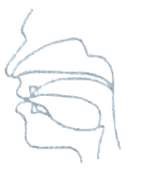 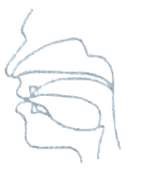 Bước 2: Thổi hơi qua phần tiếp xúc giữa lưỡi và hai răng. Cách kiểm tra: Để kiểm tra xem mình phát âm đúng hay không, hãy đặt bàn tay ra phía trước mặt rồi phát âm /θ/. Vì /θ/ là âm vô thanh nên sẽ có hơi bật vào lòng bàn tay.Exthink	/θiηk/	nghĩbath	/bæθ/	tắmthank	/θæηk/ cảm ơn2. Cách phát âm âm /ð/Bước 1: Đặt khe lưỡi giữa hai hàm răng Bước 2: Phát âm /ð/.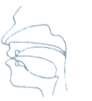 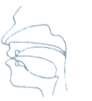 Cách kiểm tra: Cũng dùng bàn tay để ra phía trước mặt như khi phát âm âm /θ/, nhưng khác với âm /θ/, khi phát âm âm /ð/ bạn sẽ không cảm nhận được hơi bật vào lòng bàn tay bạn.Ex:mother/‟mʌðər/	mẹthis	/ðis/	cáinày with	/wið/	với II. DẤU HIỆU NHẬN BIẾT1. Dấu hiệu nhận biết âm /θ/• “th” luôn được phát âm là /θ/ khi "th” đứng đầu một từthink	/θiηk/thing	/θiη/thirty	/‟θɜ:ti/thorn	/θɔ:rn/thumb	/θʌm/= nghĩ, suy nghĩ= đồ vật, sự việc= ba mươi= gai nhọn= ngón tay cáiChữ “th" ở cuối một từmouth	/maʊθ/	= miệngmonth	/mʌnθ/path	/pa:θ/truth	/tru:θ/bath	/ba:θ/= tháng= lối đi= sự thật= sự tắmKhi "th" được thêm vào một tính từ để chuyển thành danh từdepthlengthstrengthwidth/depθ//leηθ//streηθ//widθ/= độ sâu= chiều dài= sức mạnh= bề rộngKhi "th" chỉ số thứ tựfourthfifthsixthseventh/fɔ:θ//fifθ//siksθ//‟sevnθ/= số thứ 4= sô thứ 5= số thứ 6= số thứ 72. Dấu hiệu nhận biết âm /ð/ • “th” được phát âm là /ð/.thisthattheytheirthanthenthoughgatherbrotherweather/ ðis// ðæt// ðei// ðeə// ðæn// ðen// ðoʊ//‟gæðə//'brʌðə//'weðə/= cái này= cái kia= họ= của họ= hơn, hơn là= sau đó= mặc dầu= tập hợp lại= anh, em trai= thời tiếtEXERCISEA. PRONUNCIATIONI. Put the words in the correct column according to the pronunciation of the underlined part.throat	weather	both	teeththinksmoothweatherbath/θ/throwauthorthirstythumbthanthemmonthclothesfatherbrotherleatherthing/ð/II. Choose the word having the underlined part pronounced differently in each line.1. A. thin2. A. birthday 3. A. another 4. A. thank5. A. they 6. A. worth7. A. Thursday 8. A. Thursday 9. A. thought10. A. weatherB. thanB. earth B. death B. mother B. three B. thick B. than B. thanksB. withoutB. wealthyC. theyC. worth C. brother C. thunder C. thirstC. though C. thereC. these C. theatreC. clothingD. thereD. there D. though D. throat D. threadD. wrath D. thoseD. birthday D. toothD. bathingB. VOCABULARY AND GRAMMARI. Match the pictures with the television programmes.game showsportsweather forecastcartoonsciencefilmmusicanimalsnewseducationdocumentarycomedy1.	2.	3.	4.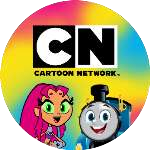 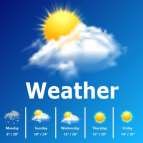 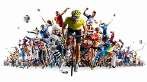 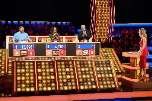 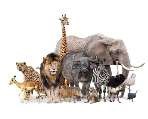 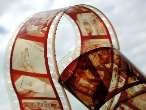 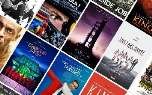 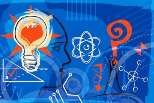 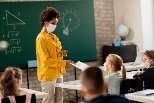 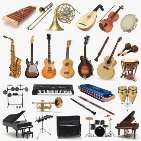 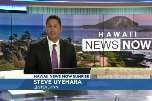 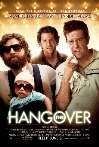 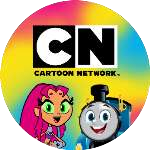 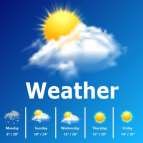 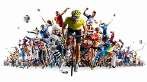 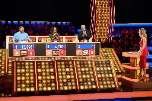 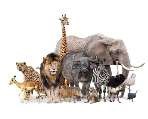 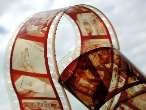 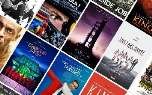 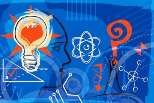 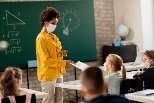 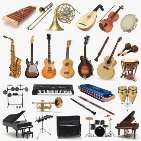 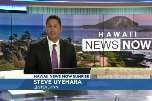 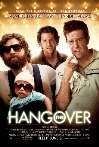 5.	6.	7.	89.	10.	11.	12.II. Put the words or phrases in the box in the correct column. We can put some words in morethan one column.reporterromanceweathermangame showviewerweather forecasthorrorsciencedocumentarydirectoractiondesignersnewsreaderfashionwritercharactercomedydramasportssitcomproducerlove storynewsanimalscartooncameramanactorquiz showsilentweathergirlMCwarPeople	Programmes	Kinds of filmIII. Match the words on the left with its definition on the right.1. quiz show2. channel3. TV schedule4. remote control5. MC6. weathergirl7. comedian8. documentary9. sitcom10. viewerYour answers:A. a device that allows you to operate a television, etc. from a distanceB. a woman on television or radio who tells you what the weather will be likeC. a film about real people and eventsD. a programme where you try to answer questions in order to win prizesE. a person who watches televisionE. a funny television programme in which the same characters appear in different situationsG. a television stationH. a list of the television programmes that are on a particular channel and the times that they startI. a person who hosts an eventJ. a person whose job is to make people laugh, by telling jokes or funnystories1.	2.	3.	4.	5.6.	7.	8.	9.	10.IV. Complete the sentences with the correct question words. 1. ______________ do you watch TV? - Every night.2. ______________ hours a day do you watch TV? - Three hours. 3. ______________ do you usually watch TV? - In the evening.4. ______________ of TV programmes do you like to watch? - Sports, Music, and Cartoon.5. ______________ is your favourite TV programme? - Cartoon.6. ______________ do you watch TV? - Because it‟s entertaining and educational. 7. ______________ is your favourite cartoon character? - Mickey Mouse.8. ______________ can you find out the times and channels of TV programmes? - In TV schedule. 9. ______________ does the film last? - About an hour and a half.10. ______________ time do you spend watching TV? - One or two hours a day. V. Write questions to the underlined words.1. My mother watches TV two or three hours every day. ______________________________________________________________________ 2. I usually watch TV in the evening. ______________________________________________________________________ 3. Many children like cartoons because they are funny. ______________________________________________________________________ 4. There are eight magazines in the bag. ______________________________________________________________________ 5. They like to dance on weekends. ______________________________________________________________________ 6. John finishes work at five o'clock. ______________________________________________________________________ 7. My parents have two cars. ______________________________________________________________________ 8. He studies piano at the university. ______________________________________________________________________ 9. We have an English class twice a week. ______________________________________________________________________ 10. Tom is my favourite actor. ______________________________________________________________________ VI. Fill in the blank with the conjunctions in the box.and	so	but	because	although	or 1. We were late ______________ there was an accident.2. ______________ Jim doesn‟t like this game show, he watches it almost every Friday. 3. Nadia doesn't like to drive, ______________ she takes the bus everywhere.4. He is very rich, ______________ he doesn‟t spend a lot of money.5. She likes swimming ______________ jogging.6. Thomas was really hungry this morning ______________ he didn‟t eat breakfast. 7. I have a lot of homework to do, ______________ I can‟t go to the cinema with you. 8. The waiter was not very nice, ______________ the food was delicious.9. We enjoyed the film ______________ it had a sad ending.10. She went to see a doctor ______________ her back was painful. VII. Choose the correct answers.1. Fruit tastes good ______________ it's healthy for your body.A. but	B. and	C. so	D. or2. I want to buy a new jacket, ______________ I don't have enough money.A. and	B. so	C. but	D. because3. Linda is going to make a cake, ______________ she needs some eggs and flour.A. so	B. but	C. and	D. or4. We went for a walk ______________ it was raining heavily.A. because	B. although	C. therefore	D. However5. We can go to the pool ______________ we can go horse-riding, whichever you prefer?A. or	B. but	C. and	D. so6. John likes funny movies ______________ he doesn't like scary movies.A. and	B. or	C. so	D. but7. I‟d like to see that Korean band ______________ their music is pretty cool.A. although	B. so	C. because	D. but8. I still cry at the end ______________ I‟ve seen this movie several times.A. and	B. although	C. because	D. so9. You must hurry ______________ you will miss your train.A. so	B. but	C. and	D. or10. His chocolate was too hot, ______________ he put some cold milk in it.A. so	B. but	C. because	D. althoughVIII. Join each pair of sentences, using the word in brackets. 1. Peter missed the bus. He was late for school. (because]________________________________________________________________________________2. Julie has a guitar. She plays it very well. (and)________________________________________________________________________________ 3. I need to study hard. I can get a good score on the test. (so) ________________________________________________________________________________ 4. He seemed a friendly person. I didn‟t like him. (although) ________________________________________________________________________________ 5. The food looks delicious. It tastes horrible. (but) ________________________________________________________________________________ 6. Mason fell. The floor was wet. (because) ________________________________________________________________________________ 7. Anna took a part-time job. She needed some money. (so) ________________________________________________________________________________8. My father always reads the newspaper in the morning. He always watches the TV news in the morning. (and) ________________________________________________________________________________ ________________________________________________________________________________C. READING COMPREHENSIONI. Read the passage and answer these questions.Hi, my name is David and my favorite activity is watching television. I often watch cartoon on Disney channel. My grandmother and mother enjoy watching craft programs. My daddy and brother love watching football matches on the sport channel. 1 usually spend about 2 hours a day watching TV. In the evening, all the family gather and watch the news and weather forecast. Today, the weatherman announces that it will rain tomorrow. I think you should bring along a raincoat before going out.1. What is David‟s hobby? ________________________________________________________________________________ 2. What does he often watch on Disney channel? ________________________________________________________________________________ 3. Who love watching football matches? ________________________________________________________________________________ 4. How many hours a day does David spend watching TV? ________________________________________________________________________________ 5. Will it rain tomorrow? ________________________________________________________________________________II. Choose the correct answer A, B, C, or D lor each of the gaps to complete the following text. Television first came some sixty years ago in the 1950s. Nowadays, it is one of the most (1) _____________ sources of entertainment for both the old and the young. Television brings (2) _____________ for children, world news, music and many other (3) _____________. If someone likes sports, he can just choose the right sports (4) _____________. It is not difficult for us to see why (5) _____________ is a TV set in almost every home today.1. A. cheap2. A. news3. A. sets4. A. athletes5. A. itB. expressiveB. cartoonsB. reportsB. channelB. thisC. popularC. sportsC. channelsC. timeC. thatD. excitingD. playsD. programmesD. studioD. thereIII. Read the passages carefully. Decide whether the following sentences are true (T) or false (F).I love TV. The first thing I do when I wake up is to switch it on. My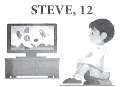 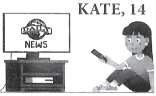 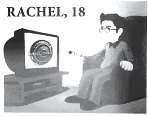 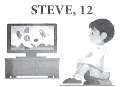 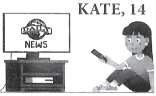 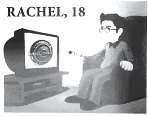 favourite channel is the Cartoon Network. I watch TV three or four hours a day. My parents think it is too much and they are always telling me to study, read a little or do a sport. But TV is my favourite hobby. I‟m addicted to my favourite progammes.I know most teens don't like watching the news, but I do. I like to know what is happening around our world. I also enjoy documentaries, especially about wildlife. I‟m very curious about the way animals live and how to preserve their habitats. I also enjoy watching live shows and films, mostly comedies and thrillers. I watch TV two or three hours a day.I like TV as everybody else, but now that I‟m older I am more selective about the programmes I watch. I used to watch cartoons all the time. Now I like watching the news and some games shows like "Who wants to be a millionaire?”, so I don‟t really spend too much time in front of the box, an hour or two a day... Some programmes are educational and help us to use our imagination, but many are full of violence.1. Steve is obsessed about TV.2. Kate doesn't like watching the news.3. Rachel‟s favourite programmes are still cartoons._____________________________________________4. Kate likes watching things that make her laugh.5. Rachel is the teenager who watches less TV of the three.6. Steve's parents don't mind that he watches so much TV.D. WRITINGI. Arrange the words to make sentences.1. on/turn/can/TV/the/I/now/?_____________________________________________________________________________________________________________________________2. on/ what/ tonight/ television/ is/ ? ________________________________________________________________________________ 3. favourite/actor/your / who/is/? ________________________________________________________________________________ 4. Tina/ time/ television/ does/ how much/ spend/ watching/ ? ________________________________________________________________________________ 5. they/ like/ do/ why/ cartoons/ to watch/ ? ________________________________________________________________________________ 6. best/ television/ like/ what/ do/ you/ programme/ ? ________________________________________________________________________________ 7. start/ the/ game show/ what time/ does/ ? ________________________________________________________________________________ 8. Liz/ go to/ how often/ does/ the cinema/ ? ________________________________________________________________________________ 9. you/ watch/ do/ television/ usually/ when/ ? ________________________________________________________________________________ 10. tonight/ ?/ a football match/ watching/ on TV/ How about ________________________________________________________________________________ II. Complete the second sentence so that it means the same as the first one.1. What programme do you like best? What's2. It‟s not good for children to spend too much time watching television. Children3. Jim loves animals, so he likes to watch Animal programme. Jim likes to watch Animal programme4. My sister likes to watch cartoons.My sister is fond5. How much time do you spend watching television? How many6. How about going to the cinema tonight? Shall7. The film is not as interesting as the novel was. The novel was much8. Although he seemed a friendly person, I didn‟t like him. He seemed9. Peter likes watching programmes that make him laugh. Peter enjoys10. Watching too much TV is not good. It‟s notTEST FOR UNIT 7I. Find the word which has a different sound in the part underlined.1. A. thirty2. A. weather 3. A. throw 4. A. tooth5. A. their 6. A. theater 7. A. game 8. A. watch9. A. programme10. A. newsreaderB. healthyB. thinkB. although B. warmth B. thenB. thank B. animal B. channel B. showB. weatherC. thereC. this C. them C. theme C. worth C. thereC. channel C. children C. popularC. weekD. birthdayD. feather D. breathe D. thatD. though D. thirty D. nationalD. schedule D. homeD. leaveII. Choose the best answer A, B, C or D to complete the sentence.1. Could you turn __________ the volume please? I can‟t hear that singer very well. A. up	B. down	C. on	D. off2. I like watching the news __________ I want to know what is happening around the worldA. and	B. so	C. but	D. because3. The film was __________ I felt asleep in the middle.A. scary	B. boring	C. exciting	D. entertaining4. The story was very interesting __________ very sad.A. and	B. or	C. so	D. hut5. My family and I often spend time __________ television in the evening.A. seeing	B. watching	C. looking	D. viewing6. Children should watch __________ programs.A. remote	B. national	C. educational	D. clumsy 7. The __________ will announce tomorrow‟s weather on TV at 7:30 tonight. A. weatherman	B. newsreader C. comedian                D. MC8. We will go to the cinema to see a __________.A. game	B. film	C. show	D. racing 9. She uses the __________ control to change the channel.A. local	B. musical	C. remote	D. main10. His mother enjoys __________ this series on television.A. watching	B. going	C. doing	D. having 11. It‟s funny __________ the comedy.A. watch	B. watching	C. to watch	D. watched 12. He is tired __________ he stayed up late watching TV.A. so	B. and	C. but	D. because 13. It started to rain, __________ we went inside and watched TV.A. and	B. although	C. so	D. because 14. The football match is on at 2 a.m __________ I can‟t watch it.A. so	B. although	C. but	D. then 15. __________ does the movie start? At 9 o'clock.A. Where	B. What	C. Why	D. When III. Write the correct form or tense of the verbs in brackets.1. You should __________ (do) your homework, instead of __________ (watch) TV before dinner. 2. She turned on the radio because she wanted __________ (listen) to some music.3. __________ (you/ watch) the news on TV last night? 4. What __________ (you/ do) tonight, Hung?5. Which programme __________ (Linda/ like) best?6. A new series of wildlife programmes __________ (be) on at 9 o‟clock Monday evenings. 7. My father never __________ (watch) romantic films on television.8. The movie __________ at 8.15 this evening. (start)IV. Complete each sentence with an appropriate preposition. 1. Sam turned _________ the television to watch the news.2. What is _________ TV tonight?3. You can see how people compete with each other _________ a game show. 4. The Wingless Penguin is _________ Disney channel,8 o‟clock Friday night. 5. Comedies help people relax _________ a hard working day.6. My sister is interested _________ Nature programme. 7. The talk show is _________ 8 o‟clock to 10 o'clock.8. Cartoons often use animals _________ the main characters.V. There is one mistake in each sentence. Find, circle and correct the mistake. 1. Children now spend much time on the internet than watching television._____________________________________________________________________________2. There are a lot interesting programmes on Disney Channel._____________________________________________________________________________ 3. I am really boring when I watch documentaries. _____________________________________________________________________________ 4. I enjoy to watch game shows or films. _____________________________________________________________________________ 5. How many hour a day do you watch television? _____________________________________________________________________________ 6. Children shouldn't spend too much time to watch television. _____________________________________________________________________________ 7. Many people work hardly every day to produce TV programmes. _____________________________________________________________________________ 8. The 7 o‟clock news tell people what is happening in the world. _____________________________________________________________________________ VI. Supply the correct form of the words in brackets.1. The programme attracted millions of. (view) _____________________________________________________________________________ 2. That detective film was very. (bore) _____________________________________________________________________________ 3. Many teenagers arein pop music, (interest) _____________________________________________________________________________ 4. He was sittingin the living room, watching TV. (comfort) _____________________________________________________________________________ 5. The boy band will give twothis week. (perform) _____________________________________________________________________________ 6. On the game show Family Feud,are family members. (contest) _____________________________________________________________________________ 7. Cable television offers a wideof special programs. (vary) _____________________________________________________________________________ 8. TV stations show foreign series because they can buy them (cheap) _____________________________________________________________________________ VII. Make questions for the underlined part in each sentences.1. That newsreader usually gets to work by bus._____________________________________________________________________________2. The news programme often finishes at eight o‟clock. _____________________________________________________________________________ 3. The game show lasted for two hours and a half. _____________________________________________________________________________ 4. My family usually watches TV in the evening. _____________________________________________________________________________ 5. They didn't have a TV set because it was too expensive. _____________________________________________________________________________ 6. Watching too much TV is not good because it hurts your eyes. _____________________________________________________________________________ 7. The programme is on the Disney Channel. _____________________________________________________________________________ 8. Both parents and their children enjoy the programme. _____________________________________________________________________________ VIII. Choose the correct answers to complete the passage.Television is one of man‟s most important (1) ___________ of communication. It brings pictures and sounds from around the world into millions of homes. Through television, home viewers can see and learn (2) ___________ people, places and things in faraway lands. TV even takes its viewers out of this world. It brings them coverage of America's astronauts as the astronauts explore (3) ___________ space. In addition to all these things, television brings its viewers a steady stream of programmes that are (4) ___________ to entertain. In fact, TV provides many (5) ___________ entertainment programs than any other kind. The programmes include dramas, comedies, sports, and (6) ___________ pictures.1. A. ways2. A. at3. A. deep4. A. happened 5. A. more6. A. lovelyB. meansB. inB. largeB. designed B. evenB. clearC. rangesC. for C. outerC. composed C. mostC. motionD. showsD. about D. open D. guidedD. hardlyD. fullIX. Use the words or phrases in the box to complete the passage.comedies	educational	game shows	7 o’clock newswriters	national	relax	viewersVTV1 is a (1) _____________ television channel in Viet Nam. It attracts millions of (2)_____________ because it offers many different interesting programmes. The (3) _____________ tells people what is happening in Viet Nam and the rest of the world. (4) _____________ bring a lot of laughter and help people (5) _____________ after a hard working day. The most exciting programmes are (6) _____________. They can be both entertaining and (7) _____________.Many people work hard every day to produce quality programmes for television. Some of them are programme designers and (8) _____________.X. Rewrite sentences without changing the meaning.1. Although The Haunted Theatre is frightening, children love it. A. The Haunted Theatre is frightening, but children love it.B. The Haunted Theatre is frightening, because children love it. C. The Haunted Theatre is frightening, so children love it.D. The Haunted Theatre is frightening, for children love it. 2. The film is not exciting enough for me to see.A. The film is not boring enough for me to see. B. The film is so exciting that 1 don‟t want to see. C. The film is too boring for me to see.D. The film is such an exciting one that I don‟t want to see. 3. I have to do homework so I won't watch TV tonight.A. I won't watch TV tonight because I have to do homework. B. I won‟t watch TV tonight but I have to do homework.C. I won‟t watch TV tonight and I have to do homework. D. I won't watch TV tonight or I have to do homework. 4. This program is more funny than that program.A. This program is more boring than that program. B. This program is not as funny than that program. C. That program is more funny than this program. D. That program is more boring than this program. 5. It's educational to watch this channel.A. Watching this channel is educational. B. It‟s musical to watch this channel.C. To watch this channel is funny.D. This channel is boring to watch.XI. Use the conjunctions at the end of each group to combine the pairs of sentences. 1. Mr. Peter heated some water. He wanted a cup of tea. (so)___________________________________________________________________________ 2. I called their house. No one answered the phone. (but) ___________________________________________________________________________ 3. The class was so noisy. The teacher couldn‟t hear the question. (because) ___________________________________________________________________________ 4. I like cartoons. I don't watch them much. (although) ___________________________________________________________________________ 5. Your arguments are strong. They don‟t convince me. (but) ___________________________________________________________________________ 6. You can go there by bus. You can go there by train. (or ) ___________________________________________________________________________ 7. I was feeling tired. I went to bed when I got home. (so) ___________________________________________________________________________ 8. I work in a restaurant. She works in the same restaurant. (and) ___________________________________________________________________________ XII. Write a short paragraph about your favourite TV programme. Use the clues given. 1. What is the name of your favourite TV programme?Game show: who is millionaire? 2. What is it about?To test your general knowledge about nature, science, etC. 3. What channel is it on?On VTV 3.4. When is it broadcast? At 8 p.m on Tuesday. 5. Why do you like?Useful, interesting, and exciting.6. What can you learn from the programme?Interesting facts about the nature, and the world, science, etc...UNIT 8. SPORTS AND GAMESLANGUAGE FOCUS GrammarPronunciationPast simpleImperativeSound /e/ and /æ/GRAMMARI. THE PAST SIMPLE (Thì quá khứ đơn)1. FORM (CẤU TRÚC)a. Động từ to be (was/ were) (+) KHẲNG ĐỊNHE.g.She was ill yesterday. Cô ấy bị ốm hôm qua.They were busy last night. Tối hôm qua họ bận.(-) PHỦ ĐỊNH• Chú ý:was not = wasn’t were not = weren’t E.g.We weren't free last Sunday.I/ she/ he/ it + was … You/we/they + were ….I/ she/ he/ it + was + notYou/we/they + were + notChủ nhật tuần trước chúng tôi không rảnh.He wasn’t here last week.Anh ấy không ở đây tuần trước. (?) NGHI VẤNE.g.Was he absent last week?Was +I/ she/ he/ it?Were + you/ we /they?Tuần trước anhấy vắngmặtphảikhông?Were they here last night?Tối qua họ ở đây phải không? b. Động từ thường (V)(+) KHẲNG ĐỊNH	S + Ved/V2 … Eg.I watched TV last night Tôiđã xemTVtốiqua.He bought a car last monthAnh ấy đã mua một cái ô tô tháng trước.(-) PHỦ ĐỊNH	S + did not (didn‟t) + V bare infinitive Eg.She didn't finish her homework last night.Cô ấy đã không hoàn thành bài tập về nhà tối qua.(?) NGHI VẤN	Did + S + V bare infinitive Eg.Did they go to the zoo yesterday?Họ đã đến vườn bách thú hôm qua phải không? 2.USAGE (CÁCH DÙNG)Thì quá khứ đơn dùng để diễn tả hành động hoặc sự việc đã xảy ra và kết thúc trong quá khứ. E.g.She went to school last week. Cô ấy đến trường tuấn trước. I played football yesterday. Tôi chơi đá bóng hôm qua.• Những trạng từ chỉ thời gian thường đi với thì quá khứ đơn. last night (tối qua)last week ftuân trước) last month (tháng trước) last year (năm trước) yesterday (ngày hôm qua) khoảng thời gian + agoin + thời gian trong quá khứ.E.g.two weeks ago: cách đây hai tuần. ten years ago: 10 năm trước.in 1990: vào năm 1990. in 2000: vào năm 2000.3. CÁCH THÀNH LẬP ĐỘNG TỪ TRONG QUÁ KHỨa. Động từ có quy tắc (regular verb): được thành lập bằng cách thêm đuôi ed vào sau động từ nguyên thể.E.g.work worked watch watched dance danced- Những động từ tận cùng bằng một phụ âm và trước đó là một nguyên âm thì ta phải gấp đôi phụ âm rồi thêm "ed".E.g.stop stopped- Những động từ kết thúc bằng "phụ âm + e", chúng ta chỉ cần thêm "d”. E.g.phone phoned hate hated translate translated- Những động từ kết thúc bằng "phụ âm + y”, chúng ta chuyển "y” thành “i" và thêm "ed”. E.g.study studied- Những động từ kết thúc bằng "nguyên âm + y”, giũ‟ nguyên "y” và thêm "ed". E.g.play played stay stayedb. Động từ bất quy tắc (irregular verb) học thuộc ở cột 2 trong bảng động từ bất quy tắc. E.g.see saw buy boughtgo went• Cách phát âm đuôi "ed":Đuôi "ed” được phát âm theo ba cách khác nhau: - Sau các âm /t/ và /d/ phát âm là /id/ hoặc/əd/. E.g. wanted, decided....- Sau các âm vô thanh (f, s, sh, ch, p, x, k) phát âm là /t/. E.g. washed, stopped- Sau các phụ âm và nguyên âm còn lại phát âm là /d/. E.g. lived, traveledII. IMPERATIVE (Câu mệnh lệnh)Câu mệnh lệnh là câu dùng để sai khiến, ra lệnh hay yêu cầu người khác làm hay không làm một việc gì đó.Câu mệnh lệnh chia làm 2 loại: Trực tiếp và gián tiếp. Câu mệnh lệnh trực tiếp:• Đứng đầu câu là động từ nguyên mẫu không có "to", không có chủ ngữ. Trong câu có thể có kèm theo từ "please” ở đầu hoặc cuối câu thể hiện ý trang trọng, lịch sự.E.g.Enjoy your meal. Ăn ngon miệng nhé.Stop talking and open your books. Ngừng nói chuyện và mở sách ra. Be quiet, please. Làm ơn trật tự nào.Stop here, please. Làm ơn dừng tại đây.• Đứng đầu câu là một danh từ riêng hoặc đại từ nhằm xác định cụ thể đối tượng được nói đến trong câu mệnh lệnh.E.g.Mary, hurry up. Nhanh lên Mary.Nga, stand up. The others stay sitting.Nga đứng lên, các bạn khác vẫn ngồi tại chỗ.• Đứng đầu câu là "you” biểu đạt sự tức giận hoặc thể hiện ý ra lệnh. E.g.You come here.Bạn lại đây.You do it right now.Bạn làm nó ngay bây giờ đi. You get lost.Bạn hãy rời khỏi đây đi.• Đứng đầu câu là động từ "do" biểu đạt ý nhấn mạnh trong câu mệnh lệnh E.g.Do sit down! Ngồi xuống đi! Do be careful!Thật cẩn thận đấy nhé! PRONUNCIATION I. CÁCH PHÁT ÂM1. Cách phát âm âm /e/Hãy làm tuần tự theo 3 bước sau để có thể phát âm được chuẩn nguyên âm /e/ nhé! Bước 1: Miệng mở tự nhiên.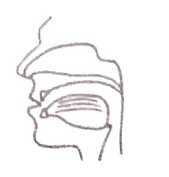 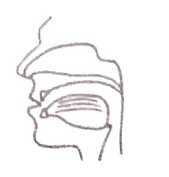 Bước 2: Lưỡi nâng lên độ cao vừa phải.Bước 3: Giữ nguyên vị trí hai môi và phát âm /e/ thật gọn.Chú ý: Vì đây là nguyên âm ngắn, bạn nên phát âm nó trong thời gian ngắn hơn 1 giây. Nó nên đượcphát âm ngắn, mạnh và rõ ràng.Eg.head	/hed/	đầu egg	/eg/	trứngten	/ten/	số mười leg	/leg/	chân2. Cách phát âm âm /æ//æ/ cũng là một nguyên âm ngắn. Để phát âm âm này chính xác, bạn làm theo 3 bước sau: Bước 1: Miệng mở rộng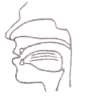 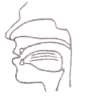 Bước 2: Hạ lưỡi xuống vị trí thấp nhất, đầu lười hơi chạm chân răng cửa trong hàm dưới.Bước 3: Giữ nguyên vị trí hai môi và phát âm âm /ae/ thật gọn dưới một giây.Chú ý: Đối với âm /e/ vị trí của lưỡi cao hơn so với âm /æ/. Bên cạnh đó, khi phát âm âm /e/ miệng bạnmở tự nhiên và hoàn toàn thư giãn. Trong khi đó phát âm /æ/, miệng bạn mở rộng và căng ra.E.g.hand	/hænd/ tay cat	/cæt/back	/bæk/family	/fæməli/con mèo lưnggia đìnhII. DẤU HIỆU NHẬN BIẾT1. Dấu hiệu nhận biết âm /e/• Thường xuất hiện trong các từ 1 âm tiết có chứa chữ e mà tận cùng là 1 hoặc nhiều phụ âm (trừ r) hoặc chứa e trong âm tiết được nhấn trọng âm có chứa “e + phụ âm”.begbellbedgetcheckdresseveryone/beg//bel//bed//get//tʃek//dres//‟evriwʌn/cầu xincái chuôngcái giườnglấy, cótờ séccái váymọi người• Âm /e/ thường xuất hiện trong một số từ có kết thúc là -ead.headbreadspreadtreadmill/hed//bred//spred//‟tredmil/đầubánh mỳtrải ra, giãn racối xay gió• Âm /e/ cũng thường xuất hiện trong phát âm của các cụm chữ "air" và "are"fair	/feə/pair	/peə/fare	/feə/care	/ceə/hội chợđôi, cặpvéchăm sóc• Trường hợp đặc biệt: /'mem/ nhiềumany	/meni/	nhiềubury	/beri/	chôn2. Dấu hiệu nhận biết âm /æ/• Âm /æ/ thường xuất hiện trong những từ một âm tiết có chứa chữ a, tận cùng bằng một hoặc nhiềuphụ âm.bad	/bæd/hang	/hæη/ban	/bæn/man	/mæn/sat	/sæt/lack	/læk/pan	/pæn/fat	/fæt/tồi, xẩutreocấmngười đàn ôngngồi (quá khứ cùa sit)thiếucái chảobéo, mỡ• Chú ý: Trong một số từ, nếu như sau "a” là một chữ cái “r” và không có nguyên âm sau "r", thì "a" sẽ không được phát âm là /ae/.arm /a:m/: cánh tay• Đặc biệt, một số từ đọc là /a:/ theo người Anh, nhưng người Mỹ lại đọc là /æ/. ask	/æsk/ (US)	hỏihave	/hæv/ (US)	có laugh	/læf/ (US)	cười aunt	/ænt/ (US)	cô, dì• Âm /æ/ xuẫt hiện khi ở trong một âm tiết được nhấn mạnh của một chữ có nhiều âm tiết đứng trướchai phụ âm.narrowlattermannercalculatecommandercaptain/‟nærəʊ//‟lætə//‟mænə//'kælkjuleit//kəmændə//kæptin/chật, hẹpcái sau.vật saicách thứctính toánngười chi huyđại úyEXERCISEA. PRONUNCIATIONI. Put the words in the correct column according to the pronunciation of the underlined part.dress	spread	man	captain	calculateactive	handballlack	narroweleven	breath/e/laughbadmintonfamilytennis	programmemember	Novemberbank	candle/æ/II. Choose the word having the underlined part pronounced differently in each line.1. A. many 2. A. tennis 3. A. racket4. A. handball 5. A. weekend 6. A. family 7. A. event8. A. fantastic 9. A. many10. A. breakfastB. trackB. exercise B. match B. anyB. exercise B. sportsman B. femaleB. programme B. activeB. checkC. gymnastics C. badmintonC. congratulations C. fantasticC. exhaust C. congrats C. specialC. badminton C. happenC. packD. marathon D. chessD. favourite D. programme D. contestD. marathon D. sentence D. karateD. matchD. dressB. VOCABULARY AND GRAMMARI. Put each of the following pictures with the correct name of the sports and games. Use thewords in the box.badmintoncyclingbaseballfishingvolleyballjudofootballskiingcampinghockeyathleticsswimming1.	2.	3.	4.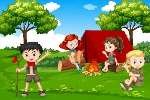 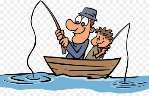 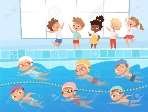 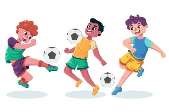 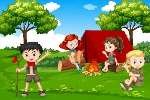 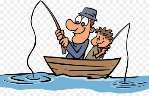 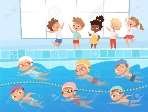 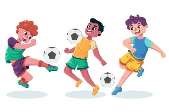 5.	6.	7.	8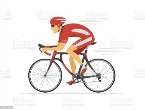 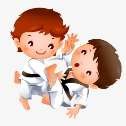 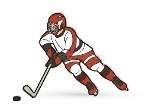 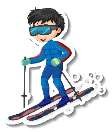 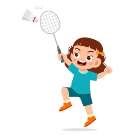 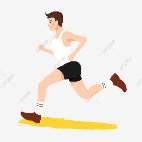 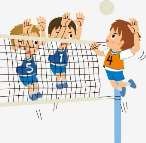 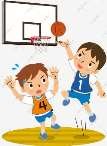 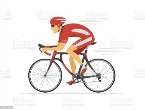 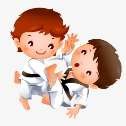 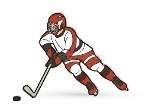 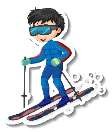 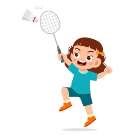 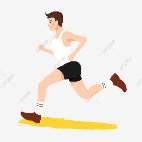 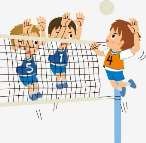 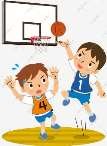 9.	10.	11.	12.II. Fill the words or phrases given in the box into the correct column.homeworkaerobicsvolleyballkaratedotable tennisjogginghouseworkyogashoppingbadmintonsoccerskiinggoswimmingtenniscyclinggolffishingvideo gamescampingbasketballplayIII. Complete the sentences with the correct form of do or play. 1. I like ___________ tennis.2. Do you often ___________ exercise?3. My brother ___________ basketball for the school team. 4. My friend ___________ judo twice a week.5. His sister ___________ yoya at the new sports centre. 6. Anna enjoys ___________ table-tennis in her free time.7. My brother ___________ football for the town team when he was young.8. We ___________ gymnastics at school yesterday.IV. Complete the sentences with the verb + ing of the verbs given below.play	ski	swim	watch	practise	do1. Tuan doesn't like ___________ in the pool at the sport centre. 2. Sam hates ___________ rugby but he likes football.3. Tom loves ___________ Judo.4. They enjoy ___________ the Olympics on TV.5. We really like ___________ in the Alps in winter. 6. Do you like ___________ running in the morning?V. Complete the sentences with the correct words given below.throw	kick	hit	bounce	catch	pick up 1. In football you ___________ the ball.2. In basketball you ___________ the ball on the floor. 3. In tennis you ___________ the ball.4. In rugby ___________ the ball to people in your team. 5. In football the goalkeeper need to ___________ the ball. 6. In hockey you never ___________ the ball.VI. Write the past simple from of the following verbs.E.g. to help	helpedto visitto arriveto rememberto returnto rentto receiveto talkto stopto lookto moveto watchto learnto have	hadto beto goto buyto taketo seeto thinkto wearto putto eatto giveto teachto maketo playto liveto listento studyto cleanVII. Write the negative and question sentences. E.g.0. e watched TV last night(-): He didn‟t watch TV last night. (?): Did he watch TV last night.1. She bought a new dress yesterday. (-):(?):2. They were late for school. (-):(?):3. She went to a bookstore yesterday. (-):(?):4. I drove carelessly last week. (-):(?):5. I was ill last week. (-):(?):6. He stopped his car to take a photograph. (-):(?):7. She waited for you two hours ago. (-):(?):8. She lived in New York in 2009.(-):(?):9. I rained heavily two days ago. (-):(?):10. He finished his homework last night. (-):(?):VIII. Complete the sentences with the past simple of the verbs in brackets. 1. They (see) ___________ a good film last night.2. He (buy) ___________ a lot of English books yesterday. 3. They (be) ___________ students last year.4. She (be) ___________ in Da Nang City last week.5. They (wear) ___________ the uniform two days ago. 6. it (take) ___________ me 50 minutes to get there.7. They (decorate) the room last week.8. She (teach) me English two months ago.9. We (decide) ___________ to buy something for lunch. 10. I (receive) ___________ your letter this morning.11. Mai (speak) ___________ to me yesterday.12. She (write) ___________ to her friends last week. 13. I (borrow) ___________ the book from a friend. 14. They (watch) ___________ TV yesterday.15. She (send) ___________ a letter to her husband last week. IX. Turn the sentences into negative and interrogative forms. E.g.0. I finished my homework last night,(-): I didn't finish my homework last night. (?): Did you finish your homework last night? 1. He stopped his car to take a photograph.(-):(?):2. She drove carelessly last week. (-):(?):3. They were in Rio last summer. (-):(?):4. We did our exercise this morning. (-):(?):5. My parents came to visit me last July. (-):(?):6. The hotel was very expensive. (-):(?):7. I had a bicycle when I was young. (-):(?):8. The children went to the zoo yesterday. (-):(?):9. Nga ate the last doughnut. (-):(?):10. They bought a new house last month. (-):(?):X. Make questions and answers, using the cues given. E.g.0. you/ go to the zoo/ yesterday/ Yes/ NoDid you goto the zoo yesterday? - Yes, I did./No, I didn‟t.1. they/ return home/ yesterdays/ No___________________________________________________________________________ 2. Mrs. Robinson/ buy a poster/ Yes ___________________________________________________________________________ 3. you/ send me those flowers/ Yes ___________________________________________________________________________ 4. she/ receive many gifts/ No ___________________________________________________________________________ 5. we/ meet her at the meeting/ last week/ Yes ___________________________________________________________________________ 6. they/ live in this town/ in 2000/ No ___________________________________________________________________________ 7. Tan/ teach Lan English/ Yes ___________________________________________________________________________ 8. he/ mail his friend a postcard/ No ___________________________________________________________________________ XI. Make questions for the underlined words.E.g.0. They saw her three months ago. When did they see her?1. My father was in Ha Noi last month. ___________________________________________________________________________ 2. He travelled to Nha Trang by coach. ___________________________________________________________________________ 3. She went to the doctor because she was sick. ___________________________________________________________________________ 4. Nam left home at 7 o'clock yesterday. ___________________________________________________________________________ 5. Her mother gave her a blue dress. ___________________________________________________________________________ 6. I went to Nha Trang last summer vacation. ___________________________________________________________________________ 7. Mrs. Robinson put the poster on the wall.___________________________________________________________________________8. They returned to America two weeks ago. ___________________________________________________________________________ XII. Complete the funny story with the Past Simple of the verbs in brackets.It (1. be) __________ Sunday, the day of the big game. The players (2. arrive) __________ early. They (3. be) __________ excited. Everyone (4. want) __________ to play.There (5. be) __________ lots of people in the stadium. They (6. wave) __________ and (7. cheer) __________ when the players (8. walk) __________ on to the ground.The referee (9. call) __________ the captains to the middle. The referee (10. ask) __________ "Where is the ball?” Nobody (11. answer) _________.All the players (12. look) __________ at the ground. There (13. be) __________ no ball. The referee (14. cancel) __________ the game.XIII. Choose the correct verb from the box, fill in the blanks.Don’t touch	writerepeat	open1. your names.2. your mobile phone!3. your books at page 20. 4. a taxi for me, please. 5. careful.6. to his explanation!7. these words again!installlistenbe	Don't orderwater	call8. these programmers on the computer! 9. the flowers, please.10. coffee! I don't like it!XIV. Choose the suitable imperatives in the box to finish sentences.Don't dean my room.Please fill it out.Please don't open the window.Don't eat candy, and get more exercise.Please don't wake him up.Go straight for two blocks.Please bring me a glass of water.Please say that again.Please take it to the post office.Call me in thirty minutes.1. The package is ready. ____________________________________.2. I‟m sorry. I didn‟t hear you. ____________________________________.3. It's cold in here! ____________________________________.4. Here's the hotel registration form. ____________________________________. 5. “How can I lose weight, doctor?". ____________________________________. 6. "Where‟s Dad?”."He‟s taking a nap. ____________________________________.” 7. ____________________________________."Ok! Is that all?"8. "Maria, it‟s almost time to leave.”"I‟m not ready. ____________________________________.” 9. "Excuse me, where‟s the travel agency?” ____________________________________.10. ____________________________________. I‟ll do it myself. XV. Fill in each sentence with an appropriate preposition.1. Do you play sports _________ school?2. Anne goes swimming _________ Saturdays and Sundays. 3. Sports is good _________ your health.4. Jim is very good _________ volleyball and basketball. 5. My karate club is _________ Hoang Dieu Street.6. What sports do you play _________ your free time? 7. Pelé was born _________ October 21st, 1940.8. _________ 1958, _________ the age of 17, Pelé won his first World Cup. C. READING COMPREHENSIONI. Complete the conversation with the words below.tennis	twice	favourite	game	often	sportPeter: What‟s your (1) _________ sport, Matthew?Tim: Hmm, probably basketball. But I also like (2) _________. Peter: Are you a good tennis player?Tim: I‟m ok, I think.Peter: How (3) _________ do you play a week? Tim: What? Tennis or basketball?Peter: Both.Tim: Well, I play tennis (4) _________ a week, and basketball four times a week. I‟m in a team.Peter: Oh really? You do a lot of sport.Tim: True. What about you? What's your favourite (5) _________? Peter: Watching basketball on TV.Tim: Oh, would you like to watch tomorrow's (6) _________ with me? Peter: Sure, why not?II. Read the text. Then answer the questions.There are some games for children such as chess, skipping rope, hide - and - seek, computer games, and games. Computer games are my favourite. There are some good things about playing computer games. First, you'll become quicker and cleverer because you must play quickly and think a lot. Next, playing computer games helps me give attention on things better. This is useful for my studies, too. Then, playing computer games also helps me find answers to problems better. This is fantastic for doing Maths. Finally, playing computer games helps me get better at doing different things at the same time. However, children shouldn‟t play computer games for more than an hour at a time.1. Name two children‟s games. ________________________________________________________________________________ 2. What are the write‟s favourite games? ________________________________________________________________________________ 3. How many good things are there about playing computer games? ________________________________________________________________________________ 4. Does playing computer games help you become cleverer? ________________________________________________________________________________ 5. What subject can benefit from playing computer games. ________________________________________________________________________________ 6. What shouldn‟t children do? ________________________________________________________________________________ III. Read the passage, and then decide whether the sentences are T (true) or F (false).Tuan and Khoa are students in grade 6. They are good friends. At school, they are in the same class. They live near school, and they walk to school every morning. In the afternoon, they often go to their sports club. They like sports very much. Tuan plays badminton, and Khoa plays table tennis. Sometimes they go swimming or play soccer with their classmates. They don‟t have time to go camping.1. Tuan and Khoa are not in the same class.	_______________2. They are good friends.3. They go to school by bicycle.4. In the afternoon, they often go to their sports club.5. Tuan plays table tennis.6. They don‟t play sports with their classmates.7. They go swimming every day.8. They never go camping._________________________________________________________________________________________________________IV. Read Leo’s report about his favourite sport. Choose the correct answer A, B or C."Water polo is a new sport at our school, but we have a good team now. We practice after school on Thursday at the Northside Pool and we‟re doing well in the National Schools Competition.There are seven players in a water polo team. The game is a bit like football because each team tries to score a goal with a ball. But in water polo you don‟t use your feet - you catch and throw the ball with one hand. And you never stop swimming. A game lasts 32 minutes, and in that time you swim up and down a 30-metre pool lots of times. If you aren‟t fit, water polo isn't the sport for you!For me, it‟s great, because I love being in the water and I can swim fast. I also enjoy being part of a team. We have some excellent players and we‟re all good friends. So it‟s fun and it‟s also a fantastic way to get fit.”Leo Johnson1. People play water polo ________________.A. in a stadium B. in a swimming pool C. at the beach 2. His team plays ________________.A. well	B. badly	C. in a new competition 3. Water polo players ________________.A. often play football B. bounce the ball C. doesn‟t kick the ball 4. In a water polo game, players ________________.A. can‟t use their handsB. sometimes swim 30 metres. C. swim all the time.5. Leo ________________. A. isn‟t very fitB. can swim quicklyC. likes playing individuallyD. WRITINGI. Put the words in the correct order. 1. do/when/do/you/sport/?________________________________________________________________________ 2. which/ you/ do/ sports/ at/ do/ school/ ? ________________________________________________________________________ 3. favourite/ are/ your/ who/ sports stars/ ? ________________________________________________________________________ 4. do/you/go/how often/running/? ________________________________________________________________________ 5. team/sports/play/you/do/? ________________________________________________________________________ 6. what/ TV/ you/ do/ on/ sports/ watch/ ? ________________________________________________________________________ 7. football/ is I favourite/ your/ team/ ? ________________________________________________________________________ 8. swimming/ you/ do/ go/ how often/ ? ________________________________________________________________________ II. Complete the second sentence so that it has a similar meaning to the first one.1. What sport do you like best? What is2. Mark plays football better than Tim. Tim doesn‟t3. Beckham was a very good football player. Beckham played4. How long have you played basketball? When5. Shall we play badminton this weekend? How about6. No sport in Britain is as popular as football. Football7.My brother is not so interested in basketball as I am. I8. It‟s good tor you to do morning exercise regularly.YouIII. Write a short paragraph about your favourite sport. _______________________________________________________________________________ _______________________________________________________________________________ _______________________________________________________________________________ _______________________________________________________________________________ _______________________________________________________________________________ _______________________________________________________________________________ _______________________________________________________________________________ _______________________________________________________________________________TEST FOR UNIT 8I. Find the word which has a different sound in the part underlined.1. A. badminton2. A. judo 3. A. regard 4. A. javelin 5. A. skiing 6. A. rate7. A. baseball 8. A. tennis 9. A. athlete10. A. theseB. volleyballB. marathon B. jacketB. water B. ringB. marathon B. fantastic B. regatta B. thinkB. houseC. basketballC. poleC. athletics C. archery C. tennis C. skateC. race C. basket C. birthC. horseD. gymnasticsD most D. racket D. recordD fightingD. congratulate D. skateD. electD. theseD. increaseII. Find, one odd word.1. A. basketball	B. volleyball	C. fool ball	D. chess 2. A. marathonB. running                   C. swimming               D. high jump3. A. stadium4. A. badminton5. A. footballB. football B. alwaysB. tennisC. sailingC. volleyballC. volleyballD. event D. aerobicsD. boxingIII. Choose the best answer A, B, C or D to complete the sentence.1. My friend Mark is very good ____________ volleyball. He plays volleyball very well. A. in	B. on	C. at	D. with2. We often go swimming ____________ Sunday morningA. in	B. on	C. at	D. for 3. Last weekend, my friends and I ____________ a football matchA. watch	B. watching	C. watched	D. watches 4. My ____________ sports are badminton and basketballA. fantastic	B. favorite	C. exhausted	D. sporty 5. You should buy a new ____________.A. pedal	B. table	C. racket	D. shoe 6. ____________ is a running race of over 26 miles.A. marathon	B. weightlifting	C. boxing	D. athletics 7. Annie loves doing sports. She‟s ____________.A. hungry	B. happy	C. funny	D. sporty8. It's fantastic to ____________ gymnastics.A. have	B. make	C. get	D. do 9. They ____________ the fencing competition last year.A. win	B. won	C. wins	D. will win 10. My sister often ____________ badminton in her free time.A. play	B. plays	C. playing	D. to play 11. ____________ do you do judo? Twice a week.A. When	B. Where	C. How often	D. Why 12. All of us ____________ at home yesterday evening.A. were	B. was	C. did	D. are 13. You have to throw the ball into the net when you play ____________.A. basketball	B. football	C. tennis	D. badminton 14. John ____________ return to America last week.A. doesn't	B. isn‟t	C. didn't	D. wasn't 15. ____________ Liz            buy a lot souvenirs for her friends?A. Did	B. Do	C. Were	D. Is IV. Put the verbs in brackets into suitable tenses.1. Kate (not go) ____________ jogging yesterday, she (stay) ____________ and (do) ____________ aerobics.2. You (watch) ____________ the tennis match on TV last night?3. When my brother and I (be) ____________ small, we (go) ____________ swimming every weekend 4. My father (take) ____________ me to the National Stadium five days ago.5. Yesterday, I (go) ____________ to the restaurant with a client.6. Last summer I (visit) ____________ Ngoc Son Temple in Ha Nơi. 7. I (not go) ____________ to school last Sunday.8. She (get) ____________ married last year?9. My parents (be) ____________ very tired after the trip. 10. I (buy) ____________ a lot of gifts for my little sisterV. Give the correct form of the words given to complete the sentences. 1. I did many sports last week and was ____________. (exhaust)2. I think sports and games are very ____________. (use)3. Stories about ____________ people in the world of sports are often very interesting. (fame)4. Please listen to the ____________ carefully. (instruct)5. The football fans cheered ____________ for their side. (loud) 6. He gets a lot of ____________ from football. (enjoy)7. Playing sports is a fantastic way to improve your ____________. (fit) 8. Cristiano Ronaldo is a Portuguese professional. (football)9. Pelé is a ____________ hero in Brazil. (nation)10. Winning three gold medals is great ____________. (achieve) VI. Circle and correct the mistakes in these sentences.1. Last summer my parents buyed me a lot of different gifts. ______________________________________________________________________________ 2. There was many people standing on the street. ______________________________________________________________________________ 3. The food was delicious, but most thing didn't cheap. ______________________________________________________________________________ 4. Did your uncle took you to watch the football match last week? ______________________________________________________________________________ 5. Do you play yoga at home or in a club? ______________________________________________________________________________ 6. Where was you last weekend? -I was at home ______________________________________________________________________________ 7. The car stoped at the traffic light. ______________________________________________________________________________ 8. Paul is very' tired because he didn‟t slept well last night. ______________________________________________________________________________ 9. Do you take part in the marathon last Sunday? ______________________________________________________________________________ 10. When did you buy this house? - We buy it three years ago. ______________________________________________________________________________ VII. Write imperative or request sentences.E.g.0. You should go to bed early. Go to bed early.You should not stay up late.Don't stay up late.1. You should brush your teeth after meals. ______________________________________________________________________________ 2. You should not play soccer in the street. ______________________________________________________________________________ 3. You should wash and iron your own clothes. ______________________________________________________________________________ 4. You should not eat too much candy. ______________________________________________________________________________ 5. You should wash your hands before meals. ______________________________________________________________________________ 6. You should not worry about the examination. ______________________________________________________________________________ 7. You should tidy your room every day. ______________________________________________________________________________ 8. You should not forget to write to your parents. ______________________________________________________________________________ VIII. Read the passage below and decide whether the statements are TRUE or FALSE? Sports and games play an important role in our life. Doing sports regularly helps our bodies strong and healthy. Chess is an example of indoor games. There are a lot of outdoor sports such as football, baseball, volleyball, etC. Some people think playing sports is more fun than watching them on TV. Every year, there are some sports competitions all over the world. People play them to win medals for their country. Last night, there was a small marathon race inNew York.1. Sports and games play an important role in our life. 2. Chess is an outdoor game.3. There are some sports competitions all over the world. 4. Doing sports doesn‟t regularly help us healthy.5. There was a small marathon race in U.K.______________________ ___________ ______________________IX. Choose the letter A, B, C or D to complete the passage below.Football is perhaps (1) ___________ popular game in the world. A football match often (2) ___________ about ninety minutes. There are two teams play against each other. Each team has eleven members. The players kick the ball (3) ___________ goals. There is a goalkeeper to keep the goal safe.The goal-keeper is allowed to touch the ball (4) ___________ hand, while others are not. The team,which scores more goals, is declared the winner. The referee is there to make sure that the game is fair. It‟s (5) ___________ to watch a football match.1. A. the most 2. A. last3. A. scoring 4. A. by5. A. interestingB. most B. lasts B. scored B.inB. clumsyC. more C. lasted C. to score C. toC. musicalD. the more D. will last D. scoreD. forD. exhaustedX. Choose the letter A, B, C or D to answer these following questions.This is Alex. He is twenty years old. He is a weight-lifter. He is tall and strong. He spends 2 hours practicing weight-lifting every day. Weightlifting is a hard and dangerous sports to play. Sometimes, Alex hurts himself while doing the sport. But he never gives up. He wants to be a champion in the future. All the family members are proud of him. He will take part in a sport competition next week. Would you want to come along and watch the match?1. How old is Alex? _______________________________________________________________________________ 2. What is his job? _______________________________________________________________________________ 3. How often does he practice weight-lifting? _______________________________________________________________________________ 4. Are family members proud of him? _______________________________________________________________________________ 5. When will he take part in a sport competition? _______________________________________________________________________________ XI. Write the question for the underlined part in each sentence.1. My mother cleans the house once a day. _______________________________________________________________________________ 2. Children in my town travel to school by school bus. _______________________________________________________________________________ 3. It took her three hours to finish the composition. _______________________________________________________________________________ 4. I often listen to music in my free time. _______________________________________________________________________________5. They go to the beach on the summer holiday._______________________________________________________________________________ 6. The homework was very difficult yesterday. _______________________________________________________________________________ 7. They are planting some roses in the garden. _______________________________________________________________________________ 8. Liz will send these letters to her friends. _______________________________________________________________________________ XII. Choose the letter A, B, c or D to complete the sentences with given words.1. Playing/ volleyball/ interesting. A. Playing volleyball are interesting.B. Playing the volleyball is interesting. C. Playing volleyball is interesting.D. Playing the volleyball are interesting.2. In/ first half/ the match/ our team/ score/ goal.A. In the first half of the match, our team score a goal. B. In the first half of the match, our team scored a goal. C. In the first half on the match, our team scored a goal. D. In the first half on the match, our team score a goal. 3. Students/ do/ lot of/ outdoor/ activity.A. A. Students do a lot of outdoor activities. B. Students does a lot of outdoor activities. C. Students doing a lot of outdoor activities. D. Students did a lot of outdoor activities.4. I/ more/ interested/ go swimming/ my sister.A. I more interested at going swimming than my sister. B. I'm more interested at going swimming than my sister. C. I more interested in going swimming than my sister. D. I‟m more interested in going swimming than my sister. 5. I/ do/ exercise/ twice/ week.A. I exercise do twice a week. B. I twice a do exercise week. C. I do twice exercise a week.D. I do exercise twice a week.XIII. Rewrite the following sentences, beginning as shown, so that the meaning stays the same. 1. Simon is very good at basketball.Simon can2. My brother plays football very well. My brother is3. David likes playing badminton most. Badminton is4. Sports and games are very important in children‟s lives. Sport and games play5. Children take part in many after-school activities when school finishes. Children doUNIT 9. CITIES OF THE WORLDLANGUAGE FOCUS GrammarPronunciationPossessive adjectivesPossessive pronounsSound /əʊ/ and /aʊ/GRAMMARI. POSSESSIVE ADJECTIVES (Tính từ sở hữu) Tính từ sở hữu chỉ sự sở hữu của người và vật.Subject pronouns Đại từ nhân xưng I You He She It We TheyTính từ sở hữu đứng trước danh từ để chỉ sự sở hữu.Tính từ sở hữu + danh từ (Possessive adjectives + nouns)Possessive adjectives Tính từ sở hữu My Your His Her Its OurTheirTa có thể thêm „s sau danh từ để biến đổi danh từ ấy về dạng sở hữu."Whose” là từ để hỏi về quyền sở hữu trong câu nghi vấn, theo sau đó là danh từ và nghĩa là "... của ai vậy?”E.g.This is my book.Her mother is very beautiful. Our car is very modern.My phone is very cheap. His name is Tuan.II. POSSESSIVE ADVERBS (Đại từ sở hữu)Đại từ sở hữu dùng để chỉ sự sở hữu và quan trọng nhất đó là nó thay thế cho một danh từ, cụm danhtừ đã được nhắc đến trước đó nhằm tránh lặp từ.Possessive adjectives Tính từ sở hữu my your his her ourtheirPossessive pronoun Đại từ sở hữu mine yours his hers ourstheirsTính từ sở hữu (possessive adjective) cũng để chỉ sự sở hữu, tuy nhiên, chúng luôn được theo sau bởi một danh từ, trong khi đó đại từ sờ hữu (possessive pronoun) thay thế hẳn cho danh từ đó.Lưu ý, "its” không có đại từ sở hữu, Thay vào đó sẽ thêm 's vào sau danh từ. E.g.This book is mine.Your book is not as interesting as mine. How can he eat my food not his?I can't find my stapler so I use hers.PRONUNCIATIONI. CÁCH PHÁT ÂM1. Cách phát âm âm /əʊ/Âm /əʊ/ được tạo thành bởi hai nguyên âm đơn là /ə/ và /ʊ/.Bước 1: Miệng mở tự nhiên, lưỡi đặt ở độ cao trung bình, đồng thời phát âm âm /ə/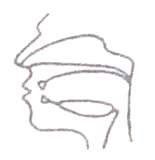 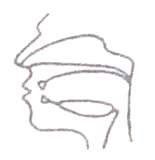 Bước 2: Từ từ kéo lưỡi về phía sau, đồng thời tròn môi để phát âm âm /ʊ/Lưu ý rằng âm /ə/ cân phải dài hơn âm /ʊ/ nhé. Eg.go	/gəʊ/	đi slow	/sləʊ/	chậm snow	/snəʊ/	tuyếtcold	/kəʊld/	lạnh2. Cách phát âm âm /aʊ/Mỗi nguyên âm đôi đều được cấu thành bởi 2 nguyên âm đơn. Cho nên, để phát âm một nguyên âm đôi, bạn chỉ cần chuyển vị trí lưỡi và khẩu hình miệng từ nguyên âm đơn thứ nhất sang nguyên âm đơn thứ hai. Âm /aʊ/ được tạo thành bởi âm /a/ và /ʊ/.Bước 1: Miệng mở rộng, lưỡi hạ thấp. Đầu lưỡi chạm nhẹ chân răng cửa dưới đồng thời phát âm âm /a/.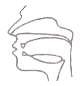 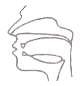 Bước 2: Từ từ kéo lưỡi về phía sau, đồng thời tròn môi để phát âm âm /ʊ/E.g.Mouth	/maʊθ/ shout	/ʃaʊt/ about	/ə'baʊt/loud	/laʊd/miệngla, hétvề cái gì, khoảng chừngto, ầm ĩII. DẤU HIỆU NHẬN BIẾT 1. Dấu hiệu nhận biết âm /əʊ/• “o” thường được phát âm là /əʊ/ khi nó ở cuối một từ.gonoagomosquito/gəʊ//nəʊ//ə‟gəʊ//mə‟ski:təʊ/đikhôngtrước đâycon muỗi• “oa" được phát âm là /əʊ/ trong từ có một âm tiết tận cùng bằng một phụ âm.coat	/kəʊt/road	/rəʊd/coal	/kəʊl/loan	/ləʊn/áo choàngcon đườngthan đásự cho vay nợ• "o_” được phát âm là /əʊ/ với những từ có một âm tiết tận cùng bằng hai phụ âm hay phụ âm + e và trong âm tiết được nhấn mạnh của từ có nhiều âm tiết.cold	/kəʊld/comb	/kəʊm/sofa	/‟səʊfə/lạnhcái lượcghế trường kỷ• "ow” được phát âm là /əʊ/know	/nəʊ/	biếtslow	/sləʊ/	chậmwidow	/‟widəʊ/	góa phụwindow	/‟winəʊ/	cửa sổ2. Dấu hiệu nhận biết âm /aʊ/• "ou" được phát âm là /aʊ/ trong những từ có nhóm "ou" với một hay hai phụ âm.found	/faʊnd/cloud	/klaʊd/bound	/baʊnd/doubt	/daʊt/tìm thấy (quá khứ của find)mâybiên giớisự nghi ngờ• "ow” được phát âm là /aʊ/tower	/taʊər/power	/paʊər/powder	/‟paʊdər/crown	/kraʊn/thápquyền lực, sức mạnhbộtvương miệnEXERCISEA. PRONUNCIATIONI. Put the words in the correct column according to the pronunciation of the underlined part.wardrobe	allow	boattower	judo	slowrobot	south	bothpagoda	ourround	sofamountain	shoutflower	postcard	role	house	poem/əʊ/	/aʊ/II. Choose the names of the following, then read the words aloud (the first letter of each word isgiven).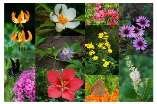 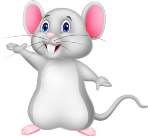 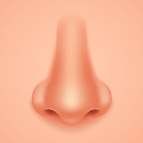 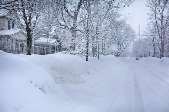 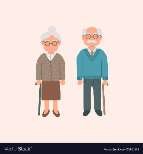 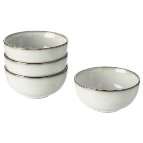 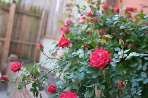 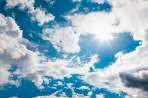 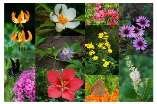 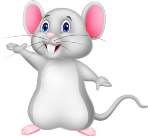 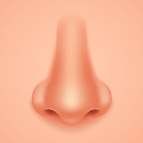 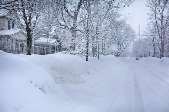 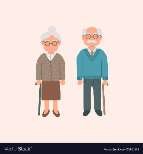 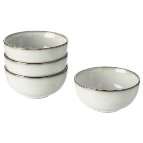 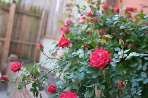 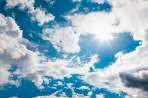 1. f___________5. o___________2. n___________6. b___________3. n___________7. r___________4. s___________8. c___________B. VOCABULARY AND GRAMMARI. Label the landmarks and match them with the countries.Sydney Opera HouseBig Ben TowerViet NamFranceThe Statue of LibertyOne Pillar PagodaEnglandItalyMount FujiTower of PisaJapanUSAEiffel TowerGreat PyramidAustraliaEgypt1. _____________________________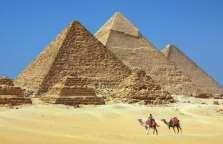 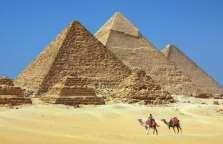 2. _____________________________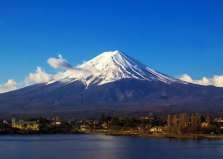 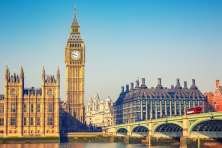 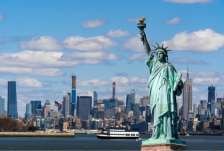 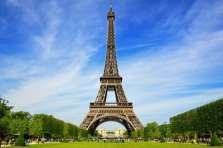 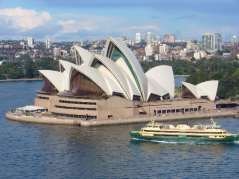 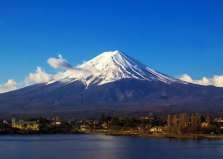 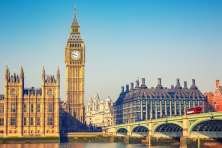 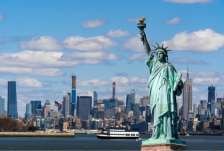 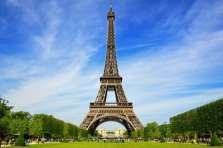 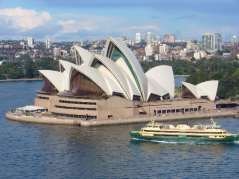 3. _____________________________4. _____________________________5. _____________________________6. _____________________________7. _____________________________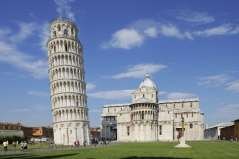 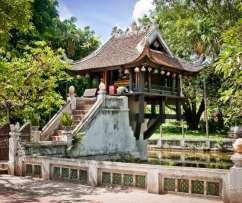 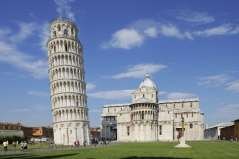 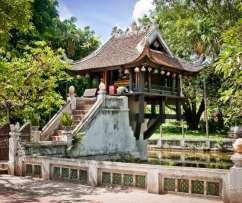 8. _____________________________II. Write the adjectives in the correct column. Some can go more than one column.modernsunnynewhugebigWeatherpolluteddangerousawfuluglyquietexcitingcoldsafeBuildingpollutedwindysmallnoisybeautifultallhistoricwetCityIII. Complete the sentences with the correct words.1. The nightlife in a big city is exciting/ boring with a lot of entertainment. 2. Tomorrow is wet because it is a sunny/ rainy day.3. The chocolate pie is bad/ delicious, and the boy had it all.4. The train is really full/ crowded with many passengers.5. My mother often makes a small but tasty/ exciting meal for lunch. 6. Vung Tau has a sunny/ beautiful tropical beach.7. Young people find the life in a big city interesting/ helpful. 8. Oxford is one of the old/ modern universities in England.9. The shop assistant here can give you exciting/ helpful advice.10. Manchester is good/ famous for its nightlife and its football teams. IV. Circle the correct answer.1. That accident was her/ hers fault and not my/ mine.2. I can give you my / mine red pen if you give me your/ yours blue one instead. 3. Is that your/ yours car over there?4. No, that is Anna‟s brand new car. It‟s hers/ her 5. I have a brother. His/ Him name is Nam.6. This book is mine/ my. It has my name on it.7. Excuse me. This phone is your/ yours. You forgot to take it with you. 8. This suitcase belongs to us. That suitcase is hers/ her.9. He has a new car. It is his/him.10. We have new shoes. They are ours/ our.V. Complete the sentences with the correct possessive pronouns. 1. I forget to bring my pencil. Can I use ____________?2. Lan sold her picture so this money is ____________.3. Julio missed the school bus, but Tom didn't miss ____________. 4. Henry made his bed but his sister hasn't made ____________.5. Those are the children's toys. They are ____________. 6. This horse belongs to us. This horse is ____________.7. This ball belongs to me and my brother. This ball is ____________. 8. That motorbike belongs to my grandfather. It's ____________.VI. Correct the underlined words in the passage.I was born in Nha Trang. Visitors to this city love (1) it sunny beaches and delicious seafood. When I was at school, I went on a picnic with (2) mine friends every month. We packed (3) us lunch and cycled to the beach. My friend Lan brought (4) hers speaker. We listened to music and sang (5) ours favourite songs. Some friends played (6) them favourite games. Those were happy moments of (7) melife. What about (8) your?Your answers:1.	2.	3.	4.	5.	6.	7.	8.VII. Choose the correct answer.1. That dog belongs to my neighbor. It‟s __________ dog. A. our	B. their	C. his2. Susan has got two daughters. They are __________ daughters.A. its	B. her	C. hers3. __________ home is located downtown, so it‟s close to my work.A. We	B. Our	C. Ours4. My brother doesn‟t like __________ new job because it‟s very boring.A. his	B. its	C. he5. I don‟t think that sandwich is mine. I think it‟s __________.A. her	B. yours	C. their6. Mr. Allen, shall we go in my car or __________?A. yours	B. hers	C. his7. __________ friend is over there by the cafeteria. Can you see him?A. Me	B. My	C. Mine8. Her friend says it‟s __________, but I think it belongs to them.A. his	B. her	C. our9. My cousins phoned me from __________ house in Mexico City.A. his	B. their	C. its10. John and Max have a skateboard. It‟s __________ skateboard.A. his	B. her	C. their11. The blue car isn‟t my sister‟s car. The green one is __________ car.A. she	B. her	C. hers12. The cat was hungry and tired, so it ate all __________ food and fell asleep.A. its	B. it's	C. itVIII. Change the following sentences into exclamatory sentences, using 'What’. 1. She is a very good student.	What a good student she is!2. The weather is so awful.	3. The city is very beautiful.	4. The buildings are so attractive.	5. The cake is so delicious.	6. The flowers are very lovely.	7. The coffee is so strong.	8. The Maths lesson is so interesting.	IX. Give the correct form of the words given to complete the sentences. 1. There are many modern ___________ in Ho Chi Minh City. (build)2. Merlion is a ___________ with the head of a lion and the body of a fish. (create)3. Britain‟s most common leisure ___________ are watching TV and films and listening to the radio. (act)4. William Shakespeare (1564 - 1616) is a famous ___________ in the world. (play) 5. New Yord is an ___________ city with many skyscrapers. (excite)C. READING COMPREHENSIONI. Read the passage and answer the questions belowLOS ANGELESLos Angeles, California is the most exciting city in the USA. It‟s got Hollywood, Disneyland, fantastic beaches and the Los Angeles Dodgers baseball team.But Los Angeles wasn't always exciting. In 1900 it was smaller and quieter, and Hollywood was a small village. Then film studios arrived, and the village of Hollywood changed. Today it is part of Los Angeles, and Hollywood's 'Walk of Fame‟ is the most famous place in the city. It‟s got more than 2,000 stars on it!It's always sunny in Los Angeles and there are lots of different attractions. You can go shopping on Sunset Boulevard (It's too expensive for me!), or you can surf on Venice Beach. There are theatres, museums, the biggest theme parks in the USA and the noisiest sports stadiums. Los Angeles is the best city in the world!1. Where is Los Angeles? __________________________________________________________________________________ 2. What is the most famous place in Los Angeles? __________________________________________________________________________________ 3. How many stars are there on the Hollywood Walk of Fame? __________________________________________________________________________________4. What is the weather like in Los Angeles?__________________________________________________________________________________II. Choose the correct answer A, B, C or D to complete the passage below.Sydney (1) _____________ one of the world‟s greatest cities. It is the culture and financial heart of Autralia. It is (2) _____________ for Sydney Opera House. It is located on Bennelong Point (3) _____________ Sydney Harbor. The opera house was completed in 1973 after 16 years of construction. A Danish architect named Jorn Utzon (4) _____________ the landmark. It was very (5) _____________ to create the building. The top of the opera house looks like sails from a boat or largeshells.1. A. am2. A. well-known 3. A. on4. A. design5. A. expensiveD. WRITINGB. isB. good-known B. inB. designingB. wonderfulC. areC. well-know C. atC. designedC. talkativeD.beD. good-know D. ofD. designsD. intelligentI. Complete the second sentence so that it has the same meaning to the first one. 1. My friends and 1 have got sweets.The sweets2. This motorbike belongs to you. This motorbike3. Those books belong to my sister‟s friends. Those books4. Mum has got a new bag. That‟s5. The coat belongs to me. It is6. Does that bike belong to him? Is that7. We have two sisters, Mary and Susan. Mary and Susan8. These postcards are ours. These areII. Use the prompts to write this passage.New York City/ exciting place. It/ biggest city/ the USA. It/ has/ most/ famous/ museums/and/ best/restaurants and cafes/ the world! But wait/ minute, there/ another NewYork. Where/ it? It/ the UK! It/ smaller/ New York City, but the people/ friendlier!New York _______________________________________________________________________________ _______________________________________________________________________________ _______________________________________________________________________________ _______________________________________________________________________________ _______________________________________________________________________________ _______________________________________________________________________________ _______________________________________________________________________________ _______________________________________________________________________________TEST FOR UNIT 9I. Choose the word whose underlined part is pronounced differently from the others.1. A. south2. A. cold 3. A. city4. A. designed5. A. tomorrowB. houseB. photo B. capital B. receivedB. towerC. soulC. continent C. niceC. cycledC. crowdD. nounD. poster D. exciteD. rewardedD. aroundII. Choose the best answer A, B, C or D to complete each sentence. 1. What ______________!A. weather nice	B. weather nice	C. a nice weather	D. nice weather 2. Manchester is famous ______________ its football teams.A. in	B. with	C. for	D. as 3. Oxford University was built ______________ the 12th century.A. in	B. of	C. at	D. on4. The Golden Gate Bridge is San Francisco's most famous ______________. A. building	B. monument	C. palace	D. landmark 5. The package includes a tour of Sydney‟s famous ______________.A. Opera House	B. Eiffel Tower	C. Big Ben	D. White House 6. ______________ a nice day! Shall we go swimming?A. How	B. When	C. What	D. Which7. France is the most ______________ country to visit. It has about 76 million visitors a year. A. visiting	B. expensive	C. popular	D. relaxing8. ______________ do you live in? - Asia.A. Where	B. What country	C. What continent	D. What city 9. Do you have ______________ in Da Lat during your holiday?A. time	B. good time	C. good a time	D. a good time 10. My family had a lot of ______________ in Hoi An and it was an exciting trip. A. fun	B. funny	C. enjoy	D. enjoys11. Mango is a ______________ fruit and I like it very much.A. delicious	B. boring	C. heavy	D. peaceful 12. Britain‟s most popular ______________ is fish and chips.A. drink	B. place	C. food	D. film13. New York City is a big city. ______________ buildings are high.A. Its	B. It‟s	C. Their	D. Theirs 14. This camera belongs to my aunt. This camera is ______________.A. hers	B. mine	C. his	D. ours 15. My cousins phone me from ______________ house in Mexico City. A. its	B. his	C. her	D. their III. Complete the sentences with correct possessive adjectives.1. They don't like fish. ______________ favourite food is steak.2. Lagos is a lovely city. ______________ avenue is great for walking. 3. Peter has got a new car. ______________ car is very nice.4. I have got a cat. ______________ name is Miko.5. We have got two brothers. ______________ brothers are in London now. 6. Paul and Mike are from Sydney. ______________ family is there, too. 7. It‟s ______________ birthday today. He is 15 years old.8. Listen, children! Don‟t forget to pack ______________ clothes for the trip to Singapore tomorrow. 9. Mr. Hung is telling ______________ friends about living in a big city.10. She likes to give presents to ______________ grandchildren. IV. Put the verbs in brackets into suitable tenses.1. Yesterday, I (get up) ______________ at 6 and (have) ______________ breakfast at 6.30. 2. My friends ______________ a great time in Nha Trang last year. (have)3. My vacation in Hue ______________ wonderful. (be) 4. I ______________ at home at the moment. (not stay)5. It‟s 12 o'clock, and my parents ______________ lunch in the kitchen. (cook) 6. I have a car but I (not/ use) ______________ very often.7. The swimming bath (open) ______________ at 9.00 and (close) ______________ at 18.30 every day.8. I was so hungry, so I ______________ something to eat in the shop. (buy) 9. We need some money so we ______________ our car. (sell)10. What (you/ do) ______________ at this time yesterday? V. Write questions for the underlined parts.1. My family moved to Sydney in 1997. _________________________________________________________________________ 2. He travelled to Mexico by train._________________________________________________________________________3. I went to London in my last vacation. _________________________________________________________________________ 4. The weather in London was very cloudy and windy. _________________________________________________________________________ 5. My father is listening to music in the living room. _________________________________________________________________________ 6. The students are playing football in the yard. _________________________________________________________________________ 7. Mr.Tuan is working on the farm. _________________________________________________________________________ 8. The doctor has some children. _________________________________________________________________________ VI. Find and correct the mistake in each sentence.1. The church is in the bank of the River Seine in Paris. _________________________________________________________________________ 2. People in Viet Nam are very polite and friend. _________________________________________________________________________ 3. What a colourful postcards! _________________________________________________________________________ 4. That city is most famous of its fashion shops. _________________________________________________________________________ 5. Mine flat is in the city centre, but hers is in the suburb. _________________________________________________________________________ 6. This notebook is your. Mine is one with no label name. _________________________________________________________________________ 7. Hoi An Ancient Town is very popular for tourists. _________________________________________________________________________ 8. What a comfort room! _________________________________________________________________________ VII. Read the text and answer the questions.Da Nang has a population of nearly 800,000 people. The Han River flows through the city. The city part on the east bank is newer and more spacious. The city part on the west bank is more crowded.There are five bridges across the river. The Han River Bridge is the newest one now. The cost of livingin Da Nang is the lowest in the Central Viet Nam. Da Nang has many beaches. Among them, Non Nuoc Beach is one of the most beautiful beaches in the world. But walking in the street on a summer afternoon is not a good idea in Da Nang. There are not many trees so there are not many shadows. It is often very hot at noon.1. What is the population of Da Nang? _________________________________________________________________________ 2. Which part of the city is more spacious? _________________________________________________________________________ 3. Which part of the city is more crowded? _________________________________________________________________________ 4. Which bridge is the newest? _________________________________________________________________________ 5. What is Non Nuoc Beach like? _________________________________________________________________________ VIII. Choose the letter A, B, C or D to answer these following questions.Paris is my favorite city. It is the capital city of France. It is very well- known as the City of Light. It is located on the Seine River. It covers an area of 105.4 square kilometers. You can see many fascinating things and sights in Paris. The most popular landmark is Eiffel tower. In Paris, you will find many shopping areas. One of the famous shopping areas is Mont Mart. It has a lot of wine shops, bakeries, clothing shops, restaurants, etc.1. Is Paris the capital of Singapore?A. Yes, it is.2. Where's Paris?A. on Seine riverB. No, it is.B. in EnglandC. Yes, it isn't.C. in AntarcticaD. No, it isn't.D. at sea3. What is the area of Paris? A. under 100 sq. km.C. under 50 sq. km.B. over 100 sq. kmD. over 50 sq. km.4. What is the most popular landmark in Paris?A. Seine river	B. Paris	C. France	D. Eiffel tower 5. Is Mont Mart one of the famous shopping areas?A. Yes, it is.	B. Yes, it will.	C. No, it isn't.	D. No, it won't. IX. Put the words or phrases ill order to make complete sentences.1. after/ a/ holiday/ in Hong Kong/ I'm back/ short_________________________________________________________________________ 2. visited/ of the city/ I/ the old part _________________________________________________________________________ 3. had/ in/ It/ small shops/ a lot of/ short/ and narrow streets _________________________________________________________________________ 4. spent/ sightseeing/ I/ taking photos/ two days/ and _________________________________________________________________________ 5. bought/ for my family/ some souvernirs/ I/ friends/ and _________________________________________________________________________ 6. at night/ the city/ and/ was/ dirty/ dangerous _________________________________________________________________________ 7. a river/ there/ the city/ is/ running/ through _________________________________________________________________________ 8. so many/ there are/ in/ this street/ shops/ shoppers/ and _________________________________________________________________________ X. Write a paragraph of about 60 words about a city you know. You may include: the name of the cityits location its attraction(s) its peopleits foodthe reason you like/don't like it ___________________________________________________________________________________ ___________________________________________________________________________________ ___________________________________________________________________________________ ___________________________________________________________________________________ ___________________________________________________________________________________ ___________________________________________________________________________________ ___________________________________________________________________________________ ___________________________________________________________________________________ ___________________________________________________________________________________UNIT 10. OUR HOUSES IN THE FUTURELANGUAGE FOCUS GrammarPronunciationFuture simpleMight for future possibilityStress in two-syllable wordsGRAMMARI. THE FUTURE WILL (Thì tương lai đơn với Will)1. FORM (CẤU TRÚC)(+) KHẲNG ĐỊNHEg.He will go home early. Anh ta sẽvềnhà sớm.(-) PHỦ ĐỊNH Eg.They won’t see her tomorrow.S + will / shall + V-bare infinitiveS + will / shall + not + V-bare infinitiveHọ sẽ không gặp cô ấy vào ngày mai.* Chú ý:willnotviếttắtlà won't(?) NGHI VẤN	Will / Shall + S + V bare infinitiveEg.Will you stay at home tonight? Tối nay bạn sẽ ở nhà chứ?Câu hỏi có từ để hỏi dùng với Will / Shall.- What / Where / When I Who / How I What time/ How long/ How old/ + will/ shall + S + V-bare infinitive?- What/which + noun + will/ shall + S + V-bare infinitive? E.g.What will you do tomorrow morning? Sáng mai anh sẽ làm gì?Which book will you choose?Bạn sẽ chọn quyển sách nào?2. USAGE (CÁCH SỬ DỤNG)Dùng will để diễn đạt hoặc dự đoán sự việc, tình huống sẽ xảy ra trong tương lai. E.g.It will rain tomorrow. Ngày mai trời sẽ mưa.• Các từ chỉ thời gian sau thường xuất hiện trong thì tương lai đơn. next week: tuần tớinext year: năm tới next month: tháng tới tomorrow: ngày maitomorrow morning: sáng ngày mai tonight: tối naytomorrow afternoon: chiều ngày maiin a few minutes: vài phút sauII. MIGHT (Có thể)1. FORM (CẤU TRÚC) (+) KHẲNG ĐỊNHEg.It might rain tomorrow. Trờicó thểmưa vàongày mai.(-) PHỦ ĐỊNH Eg.He might not get on the taxi.Anh ấy có thể không đi taxi.(?) NGHI VẤNEg.Might I close the door?Tôi có thể đóng cửa được không?2. USAGE (CÁCH SỬ DỤNG)S + might + V-bare infinitiveS + might + not + V-bare infinitiveMight + S + V bare infinitiveMight được dùng để diễn tả khả năng một hành động, một sự việc có thể xảy ra trong tương lai hoặc quá khứ.E.g.She might travel by motorbike. Cô ấy có thể đi du lịch bằng mô tô.PRONUNCIATIONStress in two syllable words (Trọng âm với từ có hai âm tiết)1. Trọng âm rơi vào âm tiết đầuDanh từ, tính từ, trạng từ có hai âm tiết nhấn trọng âm vào âm tiết thứ nhất.Danh từTính từTrạng từparent student member handsome quietlazy neverseldom/'perənt/ /'stu:dnt/ /'membər/ /'hænsəm/ /'kwaiət/ /„leizi/ /‟nevər//‟seldəm/bố mẹ học sinhthành viên đẹp trai yên lặng lười biếngkhông bao giờhiếm khiNgoại lệ: nếu từ có âm thứ hai chứa nguyên âm đôi và dài thì trọng âm nhấn ở âm tiết thứ hai.balloonmistaketodaytonight/bə'lu:n//mi'steik//tə'dei//tə'nait/bóng baylỗihôm naytối nay2. Trọng âm rơi vào âm tiết thứ haiĐộng từ có 2 âm tiết hầu hết trọng âm đánh vào âm tiết thứ hai.begin Động từ	delaycorrect/bi'gin/ /di'lei//kə'rekt/bắt đầu trì hoãnsửaNgoại lệ: Với động từ có hai âm tiết nhưng âm thứ hai là nguyên âm ngắn và kết thúc bởi một phụ âm(hoặc không có phụ âm) có tận cùng là er, en, ish, age, ow ở cuối thì nhấn trọng âm vào âm tiết thứnhất.enter	/'entər/open	/'əʊpən/answer	/'ænsər/finish	/'finiʃ/nhập, đi vàomở, bậttrả lờikết thúclisten	/'lisn/borrow	/'bɔ:rəʊ/nghemượn, vayEXERCISEA. PRONUNCIATIONI. Put the words in the correct column according to the pronunciation of the underlined part.travelresortparentwritingkitchenresetreviewsuburbpaintingweddingmachinepollutemanageislandweatherkitchen	alarmcontact	locatedecide	actionvisit	begintempleStress on 1st syllable	Stress on 2nd syllableII. Give the name of the following pictures the mark the stressed syllable in each word.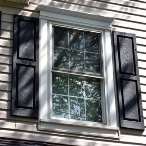 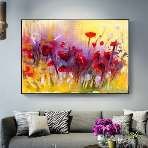 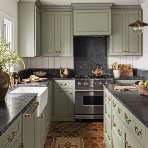 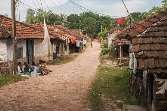 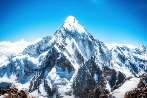 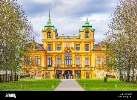 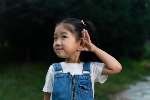 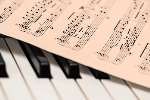 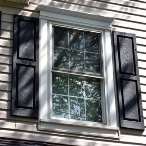 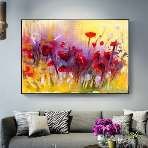 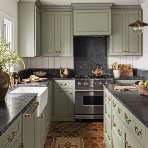 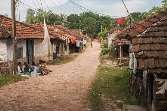 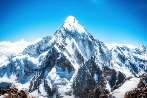 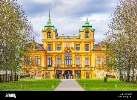 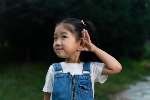 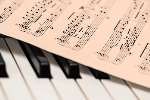 1. w___________5. m___________2. p___________6. p___________3. k___________7. l___________4. v___________8. m___________9. b___________	10. b___________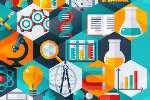 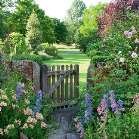 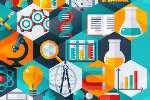 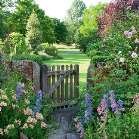 B. VOCABULARY AND GRAMMARI. Put the appliances into the correct groups.cookerwashing machinesmartphoneFor cookingvacuum cleanercomputerdishwasherFor cleaningtabletmicrowavetoasterFor store informationII. Complete the sentences with the appliances in the box.wireless TV	smart alarm clock	washing machinedishwasher	hi-tech fridge	robots	supercars1. Our kitchen is large enough for our new __________.2. In the future, _____________ will take care of the children and do all housework. 3. A _____________ of the future will tell you what to have for dinner.4. A _____________ helps us watch TV programmes from space.5. This _____________ uses artificial intelligence to program your day. 6. The _____________ of the future will wash, dry and fold your clothes.7. Future _____________ will be electric, self-repairing, but not self-driving. III. Underline the correct answer.1. They are on holiday for two weeks, so they will / won't be here tomorrow. 2. I don‟t think Tom will/won't pass the exam, he isn‟t very good.3. Don‟t leave your keys on the table. You will/won’t forget it.4. Susan will / won't be very happy if she passes the exam.5. I'm afraid I will/ won’tbe able to come tomorrow. 6. I can‟t speak now. I will/won't call you tomorrow.7. I‟m sure you will/ won’t like that film. It‟s very frightening. Let‟s choose another one. 8. Turn on your laptop tonight. We will/ won't chat a little bit.9. You needn't wear your cap. It will/ won’t be cold today. 10. I am really tired. I will/won’t have a rest.IV. Complete each sentence by using might and one appropriate verb in the box.buy	clean	go	snow	stay 1. He _____________ to work by car.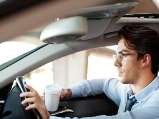 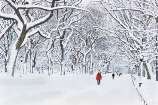 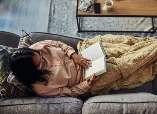 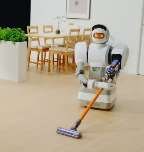 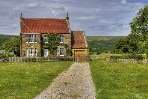 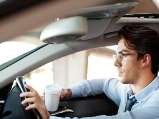 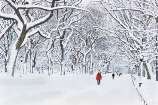 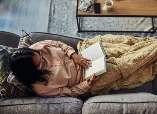 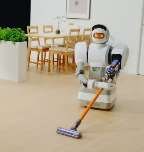 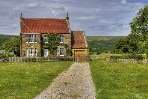 2. The weather is not very good. It _____________ tomorrow.3. In the afternoon I _____________ at home and read books.4. Robots _____________ our houses in the future.5. We _____________ a house in the countryside and live there.V. Fill in the blanks with will or won't.E.g.0. Will you go to the party tonight? – No, I won‟t.1. ___________ Nam play basketball? - Yes, he ___________. 2. ___________ Hoa come here? - No, she ___________.3. ___________ they travel to Ha Noi next week? - No, they ___________. 4. ___________ you see her? - Yes, I ___________.5. ___________ your brother be busy tomorrow? - No, he ___________.6. ___________ Nam and Ba meet at seven o'clock? - Yes, they ___________. 7. ___________ you go fishing next Sunday? - No, we ___________.8. ___________ An call you back? - Yes, he ___________. VI. Make future simple questions.1. ___________ (people/ live) on the Moon someday? 2. What ___________ (the cars/look) like in 20 years? 3. ___________ (robots/ replace) humans?4. Where ___________ (you/be) in 2040?5. When ___________ (humans/ five) on other planets?6. ___________ (houses/be) more environmentally friendly in the future? 7. ___________ (computers/take) over the world?8. How ___________ (fashion/change)?VII. Choose the word that needs correcting. 1. She will takes you to the town on Monday.A. takes	B. to	C. on 2. Don't worry. You will have a lots of friends soon.A. Don't worry	B. have	C. a lots of 3. Where do we meet her? - We‟ll meet her in the cave.A. Where	B. do	C. meet4. How long will the plan last? - It will lasts for three years. A. How long	B. will the plan	C. lasts5. The wedding will be held on May.A. The wedding	B. be	C. on 6. What does she go to school? - On foot.A. What	B. does	C. go7. I don't think will she come back.A. don't think	B. will she	C. come8. The meeting will be held from 9:00 a.m at 10:00 a.m. A. will be	B. from	C. atVIII. Complete the sentences with might or might not. 1. The sky looks cloudy. – It ___________ rain.2. I ___________ watch the football game on Sunday; I am too busy.3. You should ask him. He ___________ know Susan's telephone number. 4. Jenny ___________ be in the office. I can‟t reach her at home.5. I have a lot of homework to do, so I ___________ go to her party this weekend.6. Where will you travel next year? We ___________ go to Egypt, but we're not sure yet. 7. Don‟t go any closer. It ___________ be safe.8. You should introduce yourself; he ___________ remember you.9. We ___________ visit my cousin in Australia next month but we don't know yet. 10. She ___________ be on time for work because of the public transport strike. IX. Fill in the blanks with will or might.1. Tomorrow it ___________ rain in the north-west. The weatherman has said that. 2. My friend ___________ be 12 next Monday. She has told me about it.3. Hey John! Wait a minute. I ___________ have a word with you. 4. I don‟t know. I ___________ go to the party. (negative)5. I‟m going to take a coat. It ___________ be cold later.6. She ___________ contact her boss next week. She has something to tell him. 7. Perhaps I ___________ join a drama club.8. Try calling Nick. He ___________ go back home by now. (negative) 9. I think he ___________ win. He is on good form at the moment.10. They promise they ___________ arrive at about 6 p.m.X. Complete the sentences with an appropriate preposition. 1. Cars of the future run ___________ electricity.2. Phong's dream house looks ___________ a UFO.3. We'll live ___________ a hi-tech house ___________ the Moon. 4. Robots at home will help people ___________ household chores. 5. Will your future house be ___________ space?6. Will robots take care ___________ children?7. ___________ the future I will travel to the Moon super car.8. We might have flying cars ___________ 2050.C. READING COMPREHENSIONI. Choose the letter A, B, C or D to answer these following questions My future house will be located on a wide lake. It will be quiet and peaceful. There will be wide roof to protect my house from the sun and rain. I will grow a lot of flowers around my house. Every morning, I will water them and arrange some flowers in my house. Inside my house, there will be a modern robot to make the house clean and tidy. There will be modern and convenient appliances, too. Maybe I might buy a boat to travel around. I will order food and drink online. They might deliver them by helicopters.1. Where will the house located? A. on the moonC. on a lakeB. in the skyD. in the field2. What will protect the house from sun and rain?A. a wide gardenC. a large energy3. Will there be any robots in the house?A. Yes, it isC. No, it isn't4. Why might the author buy a boat?A. to travel aroundC. to sleep5. How can he buy food and drink?B. a big robotD. a wide proofB. Yes, there willD. No, there won'tB. to go fishingD. to buy foodA. by bike	B. by boat	C. at market	D. onlineII. Complete the passage with the words below.modern	on	beach	palace	weather	comfortableNext month, John's family will move to a beautiful (1) ____________. It is (2) ____________ an island near Cape Town. It has two dining rooms, two living rooms and three bedrooms. All the appliances in the house are (3) ____________. Everybody in the family can control them from a tablet or laptop. There is a large garden behind the palace. Roses and daisies grow beautifully because the (4) ____________ is very nice. The swimming pool next to the garden is big. There are many trees and some (5) ____________ chairs around it. Life will be (6) ____________ and interesting.III. Read the text and match the machines (1-6) with the things they do (a-i). Three machinesmatch with two things.My Dream Smart Home....The bedroom: When I go to bed, the smart bed automatically gets warm. When I am asleep, it controls the temperature. In the morning, when I wake up, my robot makes me a cup of tea. I drink the tea in bed and then get up.The bathroom has a smart shower. When my sister is in the shower, it stops after five minutes and says to her, "Your brother wants to use the bathroom now”. The smart mirror says nice things to me like, "Your hair is great today!".The kitchen has a smart fridge. It orders food from the Internet. My smart fridge orders food for all my family and it knows our favourite food. It talks to my family. It says, "Don't eat that, it‟s John‟s!"The living room: The smart TV knows what I like and it finds things that I want to watch. It doesn't listen to other people.My smart robot: My smart robot looks after the dog. It gives him food and it takes him out for exercise.1. Smart bed2. Smart mirror 3. Smart shower 4. Smart fridge 5. Smart TV6. Smart robota. It orders our food.b. It speaks to my sister. c. It looks after my dog.d. It controls the temperature. e. It speaks to me.f. It stops after five minutes.g. It doesn't listen to other people. h. It makes me a cup of tea.i. It speaks to my family.D. WRITINGI. Use the prompts to write sentences with will. Use short forms where possible. 1. What/you/do/tomorrow morning?___________________________________________________________________________ 2. He/ go/ to the beach/ with/ friends/ tomorrow. ___________________________________________________________________________ 3. You/ have/ time/ finish/ your homework___________________________________________________________________________4. My parents/ visit/ my uncle/ Australia/ next month ___________________________________________________________________________ 5. It/ not snow/ tomorrow ___________________________________________________________________________ 6. They/ select/ him/ for the football team ___________________________________________________________________________ 7. Susan/ bake/ birthday cake/ her mother ___________________________________________________________________________ 8. Children/ not go/ school/ in the future ___________________________________________________________________________ 9. The plane/ arrive/ the airport/ shortly ___________________________________________________________________________ 10. I/not attend/the party/tonight ___________________________________________________________________________ II. Complete the second sentence so that it has the same meaning to the first one.1. Living on Mars sounds very exciting. It's2. I‟ve been to this restaurant three times now. This is3. Computers won‟t be necessary because your TV will do everything. You won't4. Maybe Peter won‟t come to the party tonight. Peter5. I couldn‟t phone you because I didn‟t have your number. I didn't have your number,6. He began learning English three years ago. He has7. Very few cities in Viet Nam are as rich as Da Nang. Da Nang is one of the8. Although it was noisy, we continued to study our lesson. In spite ofIII. Write a composition of at least 100 words about your future house. Use the simple futuretense of the verbs.My future home/ be/ far away/ the city crowd/ pollutions. It/ be/ located/ near/ small river. It/ be/ cottage/ surrounded/ a lot of/ different/ plants, trees and flowers.I/ have/ large/ library/ my house/ and modern facilities/ like/ the internet connection, satellite phone/ wireless TV/ modern household appliances/ security system. My living room/ be/ large/ and the window/ must/ have/ lovely view.My future ____________________________________________________________________ _____________________________________________________________________________ _____________________________________________________________________________ _____________________________________________________________________________ _____________________________________________________________________________ _____________________________________________________________________________TEST FOR UNIT 10I. Choose a word in each line that has different stress pattern.1. A. robot2. A. machine 3. A. classmate 4. A. discuss5. A. housework 6. A. repeat7. A. washing 8. A. control 9. A. attend10. A. openB. receiveB. ocean B. tonight B. receive B. correctB. surround B. housework B. decideB. happenB. affectC. smartphoneC. column C. future C. contact C. planet C. believe C. machine C. perform C. succeedC. directD. hotelD. village D. mobile D. suggest D. solar D. happen D. action D. manage D. replaceD. renewII. Choose the best answer.1. Our dog is amazing - it ____________ sing!A. should	B. must	C. can	D. might 2. Bring your umbrella – it ____________ rain later.A. can	B. might	C. must	D. should 3. All students ____________ wear their uniforms to school.A. should	B. will	C. may	D. must 4. We ____________ wash our hands before we have our meals.A. could	B. can	C. should	D. might 5. Many people are interested in living ____________ the planet Mars.A. in	B. on	C. at	D.by 6. Will robots look ____________ the elderly and children?A. for	B. at	C. into	D. after 7. In the future, we‟ll live in a hi-tech house on ____________.A. moon	B. a moon	C. an moon	D. the moon 8. I ____________ fifteen	years old next week.A. am	B. will	C. will be	D. be9. A smart ____________ will	keep track of your food stocks and suggest recipes based on food items you already have.A. television	B. fridge	C. dishwasher	D. clock10. People ____________ on Mars someday, but it is too expensive to travel there now.A. live	B. are living	C. will live	D. have lived 11. She always comes to class on time. She is never ____________ for class.A. late	B. early	C. free	D. nervous 12. The party will ____________ about three hours.A. start	B. last	C. finish	D. invite 13. Do you think he ____________ the match?A. will win	B. wins	C. is winning	D. has won 14. - Your apartment is so neat! Are you expecting guests?- Yes. My aunt and uncle ____________ tomorrow for two-day visit.A. will arrive	B. arrived	C. are arriving	D. have arrived 15. The clouds are leaving, and the sun is coming out. It probably ____________ anymore. A. is raining	B. isn't raining                         C. will rain	D. won't rain III. Complete the sentences with the correct form or tense of the verbs in brackets.1. She (come) ____________ here tomorrow? 2. We (be) ____________ busy every day.3. They( not, visit) ____________ us next summer. 4. (you/ ever live) ____________ in a smart house?5. I (show) ____________ you the garden when it stops raining. 6. Phong (draw) ____________ his future house at the moment.7. People in the future (not drive) ____________ normal cars. They (have) ____________ flying car. 8. Would you like (live) ____________ on the Moon?9. You never know what might (happen) ____________ in the future. 10. Their family (move) ____________ to a smart house next month. IV. Circle the correct preposition.1. One day people will live in/ on space. 2. They live in a cottage by/ at the sea.3. People living in/ on the countryside have a simple life. 4. Tesla cars run by/ on electricity.5. There are many kinds of fish in/ on the ocean.6. Her dream is to buy a yacht and sail in/ on the ocean. 7. Is there any water on/at the Moon?8. They spent a week walking at I in the mountains.V. Circle and correct the mistakes in these sentences. 1. What is Mark doing? - He draws his future house.2. My future house will be in the ocean.3. Robots will help people doing the housework.4. What will your future house be? - It'll be by the sea. 5. One day, we might to travel to the moon for holiday.6. My future house will look like an UFO and it'll be in the mountains. 7. Harry think we might have robots take care of our children.8. My dream house will be surrounding by blue sea.VI. Fill in each numbered blank with a suitable word.more	sospend	liveway	aboutbuild	mostexpensivehaveWhat will our future in 2030 be like? Below are some predictions:1. People will not use electricity ____________ much, they will prefer solar energy. 2. Cars will be smaller and ____________ sophisticated than today.3. Robots will do ____________ of the housework.4. Plane tickets won‟t be so ____________ and people will travel a lot. 5. Children will ____________ classes by computer.6. People will ____________ hotels on the Moon.7. People will ____________ their holidays on the Moon. 8. People will ____________ in beautiful big houses.9. In the future smart houses will improve our ____________ of life. 10. People won‟t worry ____________ watering plans.VII. Read the following passage and answer the questions below. The Year 2030Hi! My name is Nam. In 2030,1 will live in Viet Nam, on the one hundred and fifty-second floor of a tall apartment building. It will have a shiny white surface on the outside to reflect the sunlight and to keep it cool. On the inside, I will have central air conditioning. The big screen for me to watch movies will also be a fish tank. When it is switched off, I can see my pet fish swimming happily in it.I will own a sky restaurant. My restaurant will be in mid air, customers will take a special lift in a capsule to enter my restaurant.In 2030, Viet Nam will still be beautiful. However, the grass and trees are unlike those today. They willbe mostly in shades of yellow or brown. Life in this time will not appear too different from today,except that the weather will become hotter.1. Which floor of the apartment will Nam live on? __________________________________________________________________________________ 2. Why will the building have a shiny white surface on the outside. __________________________________________________________________________________ 3. What will Nam have on the inside? __________________________________________________________________________________ 4. How will customers enter Nam‟s restaurant? __________________________________________________________________________________ 5. What will grass and trees in 2030 be like? __________________________________________________________________________________ VIII. Read this passage carefully, then choose the correct answers.Technology will allow homes in the future to be "smart." Appliances will communicate with each other - and with you. Your stove, for example, will tell you when your food is cooked and ready to eat. Refrigerators will suggest recipes based on food items you already have.Futurologists predict that many homes will have robots in the future. 92 Robots already do many things such as building cars and vacuuming floors. But scientists today are starting to build friendlier, more intelligent robots that will be able to show feelings with their faces, just like humans. These robots will do work around the house such as cooking and cleaning. They will even take care of children and the elderly.How soon will this smart home be a reality? There‟s a good chance it will be a part of your life in 25 or 30 years, perhaps sooner.1. What will make future houses smart?A. Technology	B. Computers	C. Humans	D. Scientists 2. According to the passage, the fridge of the future will be able to ________________. A. keep food fresher and lasting longer.B. tell you it's time to buy more food.C. give instructions on how to cook something. D. look out for out-of-date food.3. Robots nowadays are widely used in ________________. A. house buildingB. car manufacturingC. public transportationD. communications technology4. Scientists are building robots that can ________________. A. help take care of elderly people.B. do all household chores.C. show feelings with their faces. D. all are correct.5. Which of the followings is NOT mentioned in the passage? A. Homes will be smart in 25 or 30 years time.B. Smart appliances will be able to communicate with you. C. So far robots have already done many things.D. Robots will soon be more intelligent than humans.IX. Make complete sentences from the prompts, using the words in brackets. 1. Many families/ own / battery cars. (might)__________________________________________________________________________________ 2. Vacuum cleaners / up and down stairs. (might) __________________________________________________________________________________ 3. I/ turn/ heater/ on and off/ my smartphone. (will) __________________________________________________________________________________ 4. This robot/ floors and/ flowers. (might) __________________________________________________________________________________ 5. She put/ dirty clothes/ washing machine. (will) __________________________________________________________________________________ 6. Dustbins/ move around/ house. (might) __________________________________________________________________________________ 7. My mother buy/ another cooker/ supermarket. (will) __________________________________________________________________________________ 8. There/ be one robot/ every house soon. (might) __________________________________________________________________________________ X. Rewrite sentences without changing the meaning.1. What about living in an apartment in the future? A. How about living in an apartment in the future? B. Why about living in an apartment in the future?C. When about living in an apartment in the future?D. Where about living in an apartment in the future?2. Having a robot is so convenient that many people buy one. A. Many people buy a robot but it‟s convenient.B. Many people buy a robot and it‟s convenient.C. Many people buy a robot because it‟s convenient. D. Many people buy a robot although it's convenient. 3. What is the weight of the robot?A. How high is the robot? B. How wide is the robot? C. How heavy is the robot? D. How long is the robot?4. How much is a washing machine?A. What's the price of a washing machine? B. What is a washing machine?C. How is a washing machine?D. How many is a washing machine? 5. My future house will have 5 rooms.A. There will be 5 room in my future house. B. 5 rooms will have my house.C. There my house will be 5 rooms. D. My house will be 5 rooms.XI. Write a composition of at least 80 words about your future dream house. You may use the following questions to help you.Where will your future dream house be? How will it look on the outside?How will it look on the inside? What will you do there?Who will you want to live with? Who will do your housework? What will you do there?___________________________________________________________________________________ _________________________________________________________________________________________________________________________________________________________________________________________________________________________________________________________ ___________________________________________________________________________________ ___________________________________________________________________________________ ___________________________________________________________________________________ ___________________________________________________________________________________ ___________________________________________________________________________________UNIT 11. OUR GREENER WORLDLANGUAGE FOCUS GrammarPronunciationArticlesFirst conditionalRhythm in sentencesGRAMMARI. ARTICLES (MẠO TỪ)Mạo từ là từ dùng để đứng trước danh từ và cho biết danh từ ấy nói đến một đối tượng xác định haykhông xác định. Mạo từ gồm có:Mạo từ không xác định (Indefinite article): a, an Mạo từ xác định (Denfinite article): the1. Mạo từ không xác định: a, an"a” đứng trước một phụ âm hoặc một nguyên âm có âm là phụ âm."an" đứng trước một nguyên âm (u, e, o, a, i) hoặc một âm câm.Cách dùng mạo từ a, ana dog, a game, a kite, a universityan umbrella, an apple, an hourDùng để chỉ người, sự vật chưa bao giờ được nhắc đến hoặc mới nhắc đến lần đầu.1. Đứng trước danh từ đếm được số ít.2. Chỉ nghề nghiệp nói chung.3. Khi dùng tính từ để miêu tả danh từ số ít.4. Câu cảm thán mở đầu bằng "what" kết hợp với danh từ số ít.5. Dùng trong các thành ngữ chỉ lượng nhất định.We need a bike.Lan is a teacher.A nice houseWhat a nice dress!A lot, a couple, a third A dozen, a hundred, aquarter2. Mạo từ quan hệ xác định: theMạo từ xác định "the” đứng trước danh từ xác định, tức là danh từ đó đã được nhắc đến trong câu hoặc được hai người hiểu ngầm theo ngữ cảnh giao tiếp.a. Các trường hợp dùng "the”The được dùng khi danh từ chỉ đối tượng được cả người nói lẫn người nghe biết rõ đối tượng nào đó:đối tượng đó là ai, cái gì.1. Trước một danh từ nếu danh từ này vừa được đề cập trước đó.2. Khi vật thể hay nhóm vật thể là duy nhất hoặc được xem là duy nhất.3. Trước so sánh nhất. 4. Trước số thứ tự5. Trước tên nhạc cụ 6. Tên biển, đại dươngb. Các trường hợp không sử dụng mạo từ 1. Trước các bữa ăn2. Trước các môn học, thể thao3. Khi danh từ không đếm được hoặc danh từ số nhiều dùng theo nghĩa chung nhất, chứ không chỉ riêng trường hợp nào.4. Trước tên quốc gia, tên châu lục, tên núi, tênhồ, tên đường.I saw a dog. The dog was chasing a cat. The cat was chasing a mouse.The Sun (Mặt trời), the world (thế giới), the Earth (Trái đất)He is the tallest person in my class. the first, the secondthe guitar, the pianothe Pacific, the Atlantic OceanI invited Marry to dinner.He doesn't like Maths.I don‟t like noodles. I don‟t like Sundays.Europe (châu Âu), Viet Nam, Ho Xuan HuongStreet (Đường Hồ Xuân Hương)II. CONDITIONAL SENTENCE TYPE 1 (Câu điều kiện loại 1)Câu điều kiện loại 1 thường dùng để diễn tả một hành động hoặc một tình huống có thể hoặc không thể xảy ra trong tương lai.If + S + V (simple present), D + will/won’t + V (bare infinitive) E.g.If I have the money, I will buy a big house. Nếu tôi có tiên, tôi sẽ mua một căn nhà lớn.If you don‟t study hard, you won’t pass the exam.Nếu bạn không chăm chỉ học, bạn sẽ không vượt qua kỳ thi.PRONUNCIATIONRhythm in sentence (Nhịp điệu trong lời nói)Nhịp điệu (rhythm) chỉ cách nhấn và không nhấn âm tiết tạo thành các kiểu mẫu trong văn nói.Những từ khác nhau trong một câu sẽ có những âm tiết được nhấn mạnh hơn, phát âm dài hơn và sẽ cónhững âm tiết được nhấn trọng âm yếu hơn và ngắn hơn. Việc nhấn nhả trọng âm này sẽ tạo ra tính nhạc hay nhịp điệu cho câu nói.Những từ được nhấn trọng âm trong tiếng Anh gọi là từ nội dung (content word). Từ nội dung thường là danh từ, động từ, tính từ, trạng từ, và đại từ (chỉ định, sở hữu, phản thân, và nghi vấn). Những từ này đóng vai trò quan trọng trong việc diễn tả ý chính của câu.Ví dụ:Danh từ: Mary, bus, breakfast... Động từ: drink, study, drive ... Tính từ: red, small, nice ...Trạng từ: quietly, smoothly, equally ... Đại từ: that, this ...Đại từ phản thân himself, herself...Những từ chức năng (function word) là những từ được đọc nhẹ hơn và ngắn hơn. Chúng bao gồm trợ động từ, giới từ, liên từ, từ hạn định, và tính từ sở hữu. Những từ này ít quan trọng hơn so với từ nội dung trong việc diễn tả nghĩa của câu.Ví dụ:Trợ động từ: may, do, have (nếu không có động từ chính) Giới từ: under, around, nearLiên từ: but, notTừ hạn định: the, some, each Tính từ sở hữu: my, your, her, their EXERCISEA. PRONUNCIATIONI. Read the following sentences. Pay attention to the bold parts. 1. I will buy a bag for my mum.2. It is made of natural materials.3. We have a lot to prepare for the picnic. 4. What are you going to do this weekend?5. People cut down a lot of trees in the forest. 6. Noise pollution can cause hearing problems.7. We should make the Earth greener.8. Planting trees is a good idea. 9. Oil and coal are running out.10. Remember to turn off the lights.B. VOCABULARY AND GRAMMARI. Put the words given below into the correct column. One word can belong to more than onegroup.cottonwaste plastic batteriesinkplastic bagsbottles rubber old clotheskitchen wastepaper wasteempty cans metaldirty wateraluminumold newspapersrubbish glass engine oilironReduce	Reuse	RecycleII. Look at the picture. Choose the best answer A, B, C or D to complete each of the followingsentences.1. We should ____________ to prevent pollution. A. use reusable bags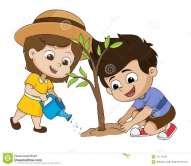 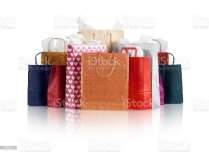 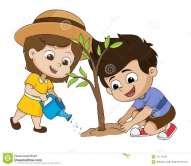 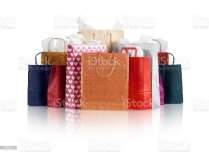 B. plant more trees C. turn off the lights D. save electricity2. We can recycle old clothes and make them into ____________.A. leatherC. shopping bagsB. compostD. jogging shoes3. I think you should ____________ to save water. A. have a bath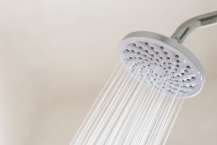 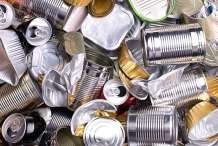 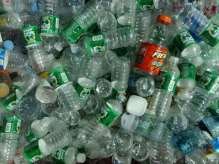 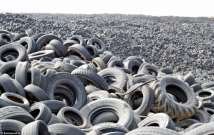 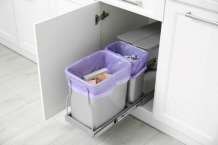 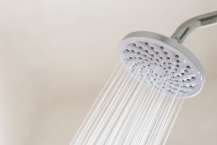 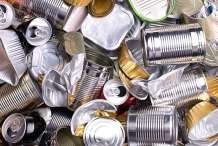 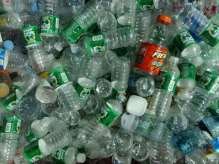 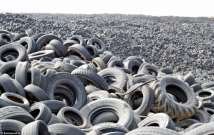 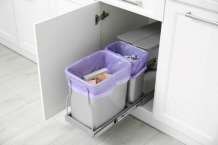 B. go swimming C. heat waterD. have a shower4. Billions of ____________ are thrown away every year all over the world.A. cans B. bottles C. cups D. glasses5. We can reuse things like ____________. A. envelopesB. plastic bottles C. cloth bagsD. glasses6. People throw away millions of ____________ every year.A. old car tires B. drink cansC. old newspapers D. household wastes7. Will you please ____________? A. open the garbage canB. hang the clothes C. empty the dustbin D. collect the bottles8. Don‟t throw that old away. We can decorate it to make a flower vase.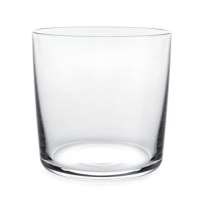 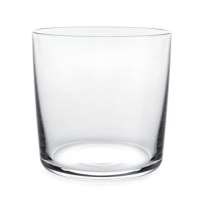 A. can B. glass C. bottle D. paperIII. Match the word with its meaning.1. reuse2. reduce 3. recycle 4. save5. wrap 6. swap 7. turn on8. turn offA. to keep something to use in the futureB. to give something to someone in exchange for something else C. to use something againD. to make something start working E. to make something lessF. to cover something completely in paper G. to make something stop workingH. to treat waste materials so that they can be used againIV. Complete the sentences with the words or phrases given.natural	exchanging	pollution	glass	plastic bagsbin	recycled	reusable	reduce	reuse	recycle1. Use ____________ water bottles instead of plastic bottles.2. ____________ your clothes with your friends or cousins is a good way to reduce the environmental pollution.3. People should ____________ the noise because loud noise can cause some more ear diseases. 4. Don't throw plastic bottles. We can ____________ them to grow vegetables or small trees.5. Put the used can into the recycling ____________. 6. This bag is made of ____________ materials.7. Do you always put ____________ rubbish into the recycling bin?8. We can recycle some items such as cans, plastic bottles, paper and ____________. V. Fill in the gap with a, an.1. She read ____________ interesting book last week. 2. Would you like to be ____________ actor?3. There is ____________ book on the desk.4. What ____________ beautiful day!5. Planting trees at school is ____________ interesting idea. 6. He's ____________ rich man.7. She‟s ____________ cool girl.8. Do you want ____________ orange? No, thanks. 9. My father is ____________ honest person.10. He is drinking ____________ cup of coffee. VI. Complete the sentences with a, an, the.1. Let's read ____________ English story.2. Andy and Tony have ____________ day off.3. ____________ apple ____________ day keeps ____________ doctor away. 4. Minh is ____________ tallest boy of the class.5. There is ____________ shop round the corner.6. ____________ old gardener is watering ____________ plants. 7. He is always helpful to ____________ poor.8. I went to ____________ hospital to see my uncle.9. I have ____________ black and ____________ white dog. 10. ____________ bird can fly very high in ____________ sky. 11. We started late in ____________ afternoon.12. The man is standing at ____________ door is my uncle.VII. Complete the sentences with the correct form of the verb. 1. If we win the money, we (buy) ____________ a new house.2. We (go) ____________ on holiday if there is time.3. I will have no money left if I (buy) ____________ that expensive car. 4. Alex (be) ____________ late if he doesn‟t hurry up!5. If you don‟t understand, I (help) ____________ you with the exercise. 6. Greg (catch) ____________ the train if he leaves soon.7. If Peter (be) ____________ late, we (wait) for him. 8. The bell (ring) ____________ if there (be) a fire.9. The bike (break) ____________ if all three of you (get) ____________ on it!10. If you (not learn) ____________ how to use a computer, it (be) ____________ hard to find a job. VIII. Circle the correct word or phrase.1. If the weather is/ will be fine, the children walk / will walk to school.2. I lend / will lend you my laptop if you promise / will promise to be careful with it.3. If they don't do / won’t do their homework, their teacher punish / will punish them. 4. Jane gets/will get lost if she doesn't have / won't have the town map.5. If I see / will see Ken later today, I tell/ will tell him to call you.6. My mother buys/ will buy me a present if I pass/ will pass my exams. 7. If there is / will be no water, all living things die / will die.8. You aren’t / won’t be able to sleep if you watch / will watch horror movies.IX. Finish each sentence using one of the clauses in the box. You can use each clause only once. a. you will make fewer mistakes.b. you will be able to go on holiday. c. I will go fishing with you.d. If I get any information about it. e. I will buy you that handbag.f. If you practice it every day.g. you won't have any accidents.h. if he pays more attention to the lessons. i. we will be late for the meeting.j. he will get a pay rise.1. If you save your money, you will be able to go on holiday. 2. If he works hard,3. If you don‟t hurry,4. Your English will be much better 5. If I have time tomorrow,6. If you know more grammar, 7. He will make better progress 8. If I have enough money,9. If you drive slowly 10. I will phone youXI. Find and correct the mistake in each sentence. 1. The USA is an rich country.______________________________________________________________________ 2. How many part are there in an unit? ______________________________________________________________________3. Do you think he is a excellent actor?______________________________________________________________________ 4. I have a exam on Monday. ______________________________________________________________________ 5. Excuse me. Where‟s a train station? ______________________________________________________________________ 6. You are on time if you run. ______________________________________________________________________ 7. If we miss the bus, we will taking the taxi. ______________________________________________________________________8. If the weather are bad, we won‟t go to the park. ______________________________________________________________________ C. READING COMPREHENSIONI. Read the passage, then choose the correct answers.Every day of the year throughout the world, about twenty million paper bags and newspapers are screwed and thrown away.Making paper requires a lot of wood pulp and the work of millions of workers. Many countries have had plans to recycle waste paper to save money and labour. In countries where there is the cooperation of the public, paper mills recycle as much as sixty percent of waste paper. Their simple work is to take away the ink, crush it up and make it into pulp again. For every ton of recycled newsprint, twelve trees can be saved. We can insist that the more paper people save, the more trees are preserved.1. ____________ is used for making paper.A. Paper bag	B. Newspaper	C. Wood pulp	D. Waste paper 2. To save money and labour, many countries ____________.A. encourage people to use less paper. B. have plans to recycle waste paper.C. persuade people not to cut down trees. D. make plans to produce pulp.3. How much waste paper do paper wills recycle?A. 6%	B. 16%	C. 60%	D. 66% 4. The word 'if in line 7 refers to ____________.A. wood pulp	B. waste paper	C. newsprint	D. ink5. Which of the following sentences is not true?A. Millions of papers are thrown away every day. B. Making paper requires a lot of labour.C. One ton of recycled paper saves twelve trees.D. People plant more trees in order to make more paper. II. Read the passage then choose the correct answers.Green CitiesWhat makes a city green? It's a huge challenge for cities to be earth-friendly. Not only do they have lots of people, buildings, traffic, trash, and air pollution, but they also consume more than half of the world‟s energy.Many cities in the world have taken up the challenge to be earth- friendly. Look at what some of these cities have done:Reykjavik, Iceland, is run entirely on green energy. Its transit system uses hydrogen buses and most of its buildings use non-polluting energy sources like geothermal and hydroelectricity.Malmo and Stockholm in Sweden are noted for their green spaces and parks and for successfully cleaning up their water and air.Portland, Oregon, was one of the first American cities to focus on earthfriendly transit with light-rail and bike paths to encourage people to leave their cars at home.Curitiba, Brazil, uses unique green methods for maintenance. Their grass parks are trimmed by sheep! Vancouver, British Columbia, uses wind, solar, and water energy to generate power. Nearly all of the city is powered by clean hydroelectricity.1. In what country is Malmo?A. Brazil	B. Spain	C. Sweden	D. Iceland2. How much of the world‟s energy is consumed by cities?A. one quarter	B. one and a half	C. more than half	D. all3. Which city is run entirely on green energy?A. Reykjavik	B. Seattle	C. Stockholm	D. Portland4. How are the buses powered in Reykjavik?A. diesel fuel	B. hydrogen	C. unleaded gasoline D. geothermal5. How does the grass get cut in the parks of Curitiba?A. They use push mowers.C. People trim it off.B. Children stomp on it.D. Sheep graze on it.III. Choose the correct answers to complete the passage.Three ways everyone can help make the Earth a greener place is to reduce, reuse, and recycle!When people reduce it means they are using (1) ___________ of something. This allows us to create less waste. Turning off the faucet when we brush our teeth is a simple way to reduce. This is a small action that prevents US from wasting (2) ___________.Another small action people can take is to reuse things we already have. Taking bags to the store (3) ___________ we shop for food is one way to reuse them. Using both (4) ___________ of piece of paper before getting a new one is another way to reuse.(5) ___________ is when new materials are created from old ones. Paper, plastic, and metal are all materials that can be recycled. Things like newspapers, soda cans, and plastic bags can all be turned (6) ___________ new objects if we take the time to recycle them!1. A. much 2. A. energy 3. A. when 4. A. ways5. A. Reusing6. A. outB. moreB. electricity B. whatB. sidesB. ReducingB. upC. little C. water C. how C. partsC. RecyclingC. downD. less D. timeD. while D. pointsD. ReactingD. intoD. WRITINGI. Write the first conditional sentences using the cues given. 1. If/ Sue/ not hurry/ she/ miss/ the bus_______________________________________________________________________ 2. Rita/ pass/ the exam/ if/ she/ study/ hard _______________________________________________________________________ 3. If/ he/ watch/ too much television/ he/ hurt/ his eyes _______________________________________________________________________ 4. If/ it/ not be/ sunny/ tomorrow/ we/ not go/ to the beach _______________________________________________________________________ 5. We/ visit/ her/ if/ we/ have/ time _______________________________________________________________________ 6. I/ not wait/ if/ you/ arrive/ late _______________________________________________________________________ 7. They/ not play/ tennis/ tomorrow/ if/ it/ rain_______________________________________________________________________8. If/ you/ not set/ your alarm clock/ you/ not wake up/ on time _______________________________________________________________________ II. Write the first conditional sentences.1. You should work hard, or you won't pass the exam. If2. Henry fails his examination. His parents will be sad. If3. Sue shouldn't go out this weekend, or she won‟t have time to study. If4. I think it‟ll snow tomorrow. I will go skiing. If5. He should leave soon, or he‟ll miss the bus. If6. Don‟t play with matches. You will hurt yourself. If7. The film is boring. We go to bed early. If8. You don‟t bring a raincoat. You get wet. IfIII. Write 6 complete sentences to have a paragraph about recycling. 1. We/ make Earth/ green by/ recycle._______________________________________________________________________ 2. Recycling/ mean/ take/ something old/ make/ it new. _______________________________________________________________________ 3. Old paper/ become/ new paper. _______________________________________________________________________ 4. So, we save trees/ energy/ by/ recycle/ paper. _______________________________________________________________________ 5. If we recycle plastic,/ the Earth/ be green. _______________________________________________________________________ 6. Think/ before/ throw something out. _______________________________________________________________________TEST FOR UNIT 11I. Choose a word in each line that has different stress pattern.1. A. plastic2. A. manage 3. A. symbol 4. A. recycle5. A. doctorB. carbonB. reduce B. dolphin B. describeB. exchangeC. todayC. combine C. product C. borrowC. onionD. picnicD. explain D. instead D. becomeD. forestII. Find odd word for each question, and circle it.1. A. reduce2. A. plastic 3. A. floods4. A. refillable5. A. bottleB. repeatB. glass B. rubbishB. reusableB. bagC. reuseC. metal C. litterC. recycledC. binD. recycleD. bagD. garbage D. repairD. paperIII. Choose the correct answers.1. ________ pollution can cause hearing loss.A. Air	B. Water	C. Noise	D. Soil 2. What's ________ time? I have ________ football match at 3 o‟clock.A. the - a	B. a - the	C. a - a	D. an – the 3. If people ________ public transport, there will be less pollution.A. use	B. will use	C. can use	D. used 4. ________ we miss the last bus, we will have to walk home.A. As	B. When	C. If	D. Unless 5. People have ________ this beach with a lot of trash.A. spoiled	B. cleaned	C. collected	D. protected 6. He got a ________ for parking on double yellow lines.A. fee	B. ticket	C. fine	D. token 7. By sticking labels over the address you can ________ envelopes.A. recycle	B. reduce	C. reuse	D. return 8. Because plastic bags are very hard to ________, they will cause pollution. A. dissolve	B. wrap	C. tear	D. collect 9. These materials can be ________ into other packaging products.A. reused	B. reduced	C. removed	D. recycled10. If we ________ waste paper, we will save a lot of trees.A. repeat	B. recycle	C. rewrite	D. remake11. If we plant more trees in the schoolyard, the school will become a ________ place. A. greener	B. darker	C. dirtier	D. more polluted12. "Why do you often forget to ________ the lights when you go out of the classroom?” A. turn on	B. turn off	C. close	D. shut down13. "What can we do ________ air pollution?"A. reduce	B. to reduce	C. reducing	D. to reducing 14. You can save money while shopping by only buying you need.A. what	B. it	C. this	D. that 15. Please collect all recyclable materials, and take them to the factory.A. recycle	B. recycled	C. recyclable	D. recycling 16. This newspaper is made of paper.A. recycle	B. recycled	C. old	D. waste 17. If we all use bags, we‟ll help the environment.A. new	B. cheap	C. reusable	D. reduced 18. These three Rs reduce, reuse, and recycle.A. stand up	B. stand for	C. ask for	D. means 19. If there is a rubbish bin in every class, the classroom will becomeA. harmful	B. lighter	C. dirtier	D. cleaner 20. Don‟t throw rubbish into the river because you will make itA. greener	B. dirty	C. cleaner	D. fresher IV. Underline the correct words.1. These materials are recycled/ reduced into other packaging products. 2. These containers are refutable/ reusable. You can use them again.3. Try to reduce/ reuse the amount of wastes you produce. 4. Please turn the television on/ off before you go to bed.5. Take these old newspapers to the recycling/ recycled bin. 6. If more people cycle, there will be less/ more air pollution.7. Recycle/ Reuse old clothing by donating it to a local charity. 8. We can waste/ save a lot of trees if we recycle waste paper. V. Fill in the gaps with a, an, the or 0 (no article).1. John took ________ umbrella with him because it was raining.2. The girls were at ________ seaside last Sunday.3. It was quite late so we hurried ________ home.4. Please turn off ________ lights when you don‟t need them. 5. My grandfather has ________ bussiness of his own.6. It‟s a pleasure to do business with such ________ efficient organization. 7. You should boil only ________ amount of water you need.8. There is ________ green door and ________ red roof.VI. Complete each sentence with an appropriate preposition. 1. You can buy reusable shopping bags ________ the check-out. 2. The three Rs stand ________ Reduce, Reuse and Recycle.3. These shopping bags are made ________ natural materials.4. Don't throw old things ________. Try to find another use for them. 5. You should turn the tap ________ when you brush your teeth.6. You shouldn‟t wrap the food ________ a plastic bag. 7. Give your old clothes ________ charity.8. You should swap your clothes ________ your friends or cousins. 9. If the weather is fine, we‟ll go ________ picnic.10. They are preparing ________ the planting campaign.VII. Complete the sentences with the correct form of the words in brackets. 1. Water in the area is severely ________. (pollute]2. Recycling also helps control ________ pollution by reducing waste. (environment) 3. You shouldn‟t buy food wrapped in a lot of ________. (package)4. These bags are ________. They can be used many times. (reuse) 5. ________ causes global warming, (deforest)6. Many paperboard cartons are made of ________ paper. (recycle)7. To save ________, turn off lights and television when not in use. (electric) 8. If we pollute the air, we will have ________ problems. (breathe)VIII. Complete the sentences with the correct form of the verbs in brackets.1. If we (send) ________ an invitation, our friends (come) ________ to 114 our party. 2. If Rita (forget) ________ her homework, the teacher (give) ________ her a low mark. 3. If they (go) ________ to the disco, they (listen) ________ to loud music.4. If you (wait) ________ a minute, I (ask) ________ my parents.5. If I (find) ________ his telephone number, I (call) ________ him.6. If they (not hurry) ________, they (not catch) ________ the train.7. We (go) ________ if the weather (not be) ________ so bad.8. If Peter not (study) ________ harder, he (not get) ________ better marks. IX. Read the following passage, and then answer the questions below.Ways to Make Our World Greener RecycleRecycle everything you can, not just the soda cans that give you money. Sure, a little extra money is handy, but go the extra mile and collect everything: old paper, bottles, even batteries.Pick up littlerGo to a popular park or street and pick up litter. Sort out the recyclables from the refuse, and be sure to wear gloves; you never know where the trash has been.Inform and motive othersThis can be as simple as telling a friend, or as ambitious as starting a local group, or even a worldwide organization.Don't throw away old thingsThings like clothes and old equipment can be donated. Old bottles and egg cartons can be made into neat crafts. Leftovers can be used to make compost.CompostAs mentioned above, old and half-eaten food can be good fertilizer for a local garden. Just be sure of what is in the food. Be sure to include grass and lawn clippings and to turn your pile over.1. How many ways are there to make our world greener? _________________________________________________________________________ 2. What should we do with old clothes and old equipment? _________________________________________________________________________ 3. What should we do with these things: old paper, bottles, batteries? _________________________________________________________________________ 4. What can old bottles and egg cartons be used to do? _________________________________________________________________________ 5. What can fertilizer be made from? _________________________________________________________________________ 6. What do the writer mean by "sort out"? _________________________________________________________________________7. What should we wear when we sort out litter?_________________________________________________________________________X. Read the text and then choose the best answer A, B, C or D.People pollute the environment by throwing litter or garbage all over the places every day. They also dump empty bottles or cans into rivers, lakes and seas, thus making the water unclean. They also cut a lot of trees to get wood pulp for making paper. To protect the environment, every one of US should classify and put the garbage in a certain bag for making compost and they should recycle the paper to avoid cutting a lot of trees, by doing so, we protect our environment. We also should plant more and more green trees because trees help to hold the soil, prevent US from floods and give US fresh air and shade in summer.1. People damage the environment every day by _______________.A. making a lot of paper.C. throwing the litter or garbage.B. wasting the things.D. making compost.2. For making paper, people mainly _______________.A. cut trees.C. plant trees.B. recycle garbage.D. buy trees3. We should classify and put the garbage in a certain bag for _______________.A. making paper.C. collecting easily.B. reusing it.D. making compost.4. We should recycle the paper to avoid _______________.A. wasting timeC. wasting money5. Why should we plant more and more trees?A. To keep our environment unclean. B. To help people in their work.C. To get wood pulp for making fire.D. To prevent us from floods.B. floodingD. cutting many treesXI. Put these words or phrases in the right order to make sentences. 1. If/ is polluted/ fish/ the river/ will die._________________________________________________________________________ 2. We/ recycle rubbish/ should/ try to._________________________________________________________________________3. Don't throw/ plastic bags/ the/ because/ can reuse them/ you. _________________________________________________________________________ 4. You/ should/ when/ use reusable bags/ you go shopping. _________________________________________________________________________ 5. If/ there/ people recycle more/ pollution/ will be less. _________________________________________________________________________ XII. Rewrite sentences without changing the meaning1. We can use this bottle once again. A. We can reduce this bottle.C. We can refill this bottle.2. This recycling bin belongs to them.A. This recycling bin is them.C. This recycling bin is theirs.3. My house is behind the hotel.A. The hotel is in front of my house.C. My house is opposite the hotel.B. We can reuse this bottle.D. We can recycle this bottle.B. This recycling bin is their.D. This recycling bin is they‟s.B. The hotel is between my house.D. My house is next to the hotel.4. Shall we raise fund for the charity this weekend?A. Don't raise fund for the charity this weekend. B. Please raise fund for the charity this weekend. C. Let‟s raise fund for the charity this weekend. D. Why raise fund for the charity this weekend. 5. What is your father‟s job?A. What does your father do? B. What is job your father do?C. What does your father do job? D. What do your father do?UNIT 12. ROBOTSLANGUAGE FOCUS GrammarPronunciationGRAMMARSuperlative adjectives: short adjectivesTone in sentencesI. SUPERLATIVE ADJECTIVES: SHORT ADJECTIVES (SO SÁNH NHẤT CỦA TÍNH TỪNGẮN)So sánh nhất là dạng so sánh sử dụng đối với người và vật để chỉ đối tượng đó vượt trội hẳn so với các đối tượng trong cùng một nhóm (nhóm so sánh phải từ 3 người/ vật trở lên).Ý nghĩa: Người vật nổi bật nhất về điểm nào đó trong nhóm người/ vật từ ba trở lên.Công thức: S + to be + the + short Adj + est + N + of/ in Ví dụ: Henry is the tallest student in the class.Cách thêm - est sau tính từ ngắn a. Với tính từ có quy tắcTính từ kết thúc bởi một phụ âm thêm “-est”Tính từ kết thúc bởi nguyên âm "e”, chỉ cần thêm “-st”Tính từ kết thúc bởi 1 nguyên âm (u, e, o, a, i) + 1 phụ âm,gấp đôi phụ âm cuối và thêm est.old - oldest; near - nearest tall - tallest; cold - coldest nice - nicestbig - biggest; fat - fattesthot - hottestTính từ có hai âm tiết nhưng kết thúc là y đổi y - i thêm est.happy - happiest; busy - busiestpretty - prettiestMột số tính từ có hai âm tiết kết thúc bằng "et, ow, le, er thì simple	-	simplest	narrow	-áp dụng quy tắc thêm -est như tính từ ngắn.b. Một số tính từ bất quy tắcTính từgoodbadlittlemany/ muchfaroldnarrowestSo sánh nhấtbestworstleastmostfarthest/ furthestoldest/ eldestPRONUNCIATION1. Ngữ điệu- Ngữ điệu là sự lên và xuống giọng khi nói fup and down).- Nó rất quan trọng đối với người nghe, vì nếu lên xuống giọng không đúng chỗ, có thể dẫn đến hiểu lầm, hoặc tạo ra cảm giác khó chịu.- Có 2 loại ngữ điệu chính trong tiếng Anh đó là ngữ điệu lên (the rising tune) và ngữ điệu xuống (the falling tune).- Mỗi loại câu tùy thuộc vào mục đích sử dụng lại có một quy tắc nhấn ngữ điệu khác nhau. 2. Tones in statement (Ngữ điệu trong câu trần thuật)Câu trần thuật là những câu kể bình thường, kết thúc bằng dấu chấm. Câu trần thuật thường chứa đựng thông tin hoặc các câu chuyện từ người nói. Tuy nhiên khi kết thúc các câu trần thuật, chúng ta cần xuống giọng để người nghe hiểu về nhịp điệu của cuộc nói chuyện. Nếu bạn không xuống giọng ở cuối câu, người nghe sẽ cảm thấy hẫng vì không biết câu chuyện của bạn đã kết thúc hay chưa.E.g.Nam likes reading books. Nam thích đọc sách. My sister is a teacher. Chị gái tôi là giáo viên.We play football every weekend. Chúng tôi chơi bóng đá vào cuối tuấn.EXERCISEA. PRONUNCIATIONI. Practice reading out the sentences. Pay attention to bold syllables and the tone. 1. We use robots to guard our house.2. Robots will recognise our faces.3. Robots will make coffee in the near future.4. I do not think robots will be useful in our future. 5. We will live more comfortably with robots.6. People will use robots to do bad things.II. Choose a word in each line that has different stress pattern.1. A. human2. A. design 3. A. educate 4. A. between5. A. restaurantB. repairB. household B. hospital B. welcomeB. adjectiveC. statementC. subject C. paragraph C. improveC. imagineD. languageD. followD. understand D. completeD. difficultB. VOCABULARY AND GRAMMARI. Put the words in the box into two groups.cow	boy cloud                           houseboil	voice/ɔi/oil                           shout                     noisy enjoy                        mouse                     town toy                           noun                     round/aʊ/II. Give the names of the following pictures. (first letter of each word is given).1. f____________	2. c____________	3. h____________	4. b____________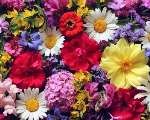 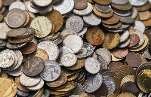 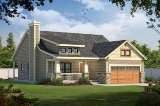 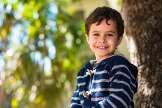 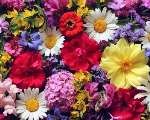 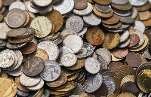 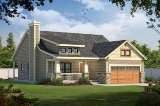 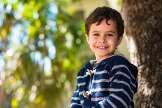 5. m____________	6. t____________	7. r____________	8. b____________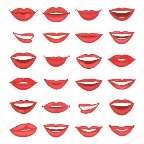 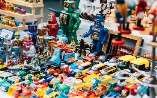 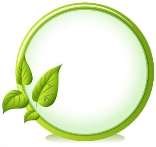 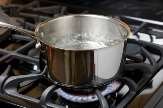 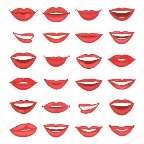 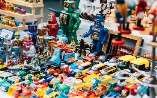 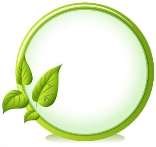 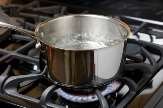 II. Fill in the missing forms of the degrees of comparisons — (comparatives and superlatives).Adjective	Comparative	Superlative1. fat2. cheap3. young4.easy5. tall6. long7. cute8. short9. lazy10. large11. big12. weak13. strong14. small15. nice16. quiet17. good18. far19. much/ many20. littleIV. Complete the sentences, using the superlative forms of the adjectives. 1. Tom‟s very quiet. He‟s ____________ boy in the class.2. Mount Everest is very high. It‟s ____________ mountain in the world.3. I think geography is easy. It's ____________ subject in school. 4. It's very wet today. It‟s ____________ day of the year.5. Linda is very nice. She‟s ____________ girl I know.6. Tony's exam results are low. They're ____________ results in the school. 7. My friend Jack is very funny. He‟s ____________ boy in the class.8. Neptune often has freezing cold weather. It‟s ____________ planet in the solar system. V. Complete each of the following sentences with superlatives.1. It‟s the (clever) ____________ robot I've ever known. 2. This is (clean) ____________ room in my house.3. In my opinion, John is one of (lucky) ____________ men in the world. 4. Mount Everest is (high) ____________ mountain in the world.5. Sam draws (good) ____________ pictures of the doctor robots. 6. The blue whale is (big) ____________ animal in the world.7. This is Ant Robot, one of (tiny) ____________ robots in this show. 8. I'm sure this is (strong) ____________ robot in this competition.9. Our robot gave (quick) ____________ answer among 20 robots in this round. 10. This is (dark) ____________ colour we can use to paint our robot.VI. Complete each of the following sentences with comparatives or superlatives. 1. Ho Chi Minh City is the (big) ____________ city in Viet Nam.2. The Great Wall of China is the world‟s (long) ____________ structure. 3. The Nile River is the (long) ____________ river in the world.4. Russia is the (large) ____________ country in the world. 5. China has the (big) ____________ population in the world. 6. Mexico City is (big) ____________ than Tokyo.7. Fan Si Pan is the (high) ____________ mountain in Viet Nam. 8. The Me Kong River is (long) ____________ than the Red River.9. Travelling by plane is much (safe) ____________ than travelling by train. 10. I think we need a (fast) ____________ robot than this one.VII. Complete the sentences with the correct form of the verbs in the box.make	recogniselift	guarddo	understandcut	speak1. Home Robotsall ____________ our housework, such as cleaning, washing the dishes, etc.2. Security Robots can patrol streets or ____________ your home.3. ASIMO can ____________ the faces and voices of multiple people speaking.4. Nao Robot ____________ Japanese, English, and Chinese and can answer your questions about banking.5. Worker robots are good at ____________ heavy things.6. The Bosch robot could ____________ either a latte, a cappuccino or a coffee. 7. Will future robots be able to ____________ human emotions?8. Bill Shane now ____________ his grass with a robotic lawnmower. VIII. Complete each sentence with an appropriate preposition.1. What do you think about the role of the robots ____________ the future? 2. In some years, some robots will be able to talk ____________ us.3. Sofia robot is capable ____________ answering a large number of questions.4. Some robots will wake you ____________ in the morning and make your coffee. 5. My robot could push me out ____________ bed.6. Buddy is designed to help you ____________ your everyday activities.7. Young people are interested ____________ robots that can do household chores. 8. Space robots can build space stations ____________ the Moon and other planets. C. READING COMPREHENSIONI. Complete the passage with the words below.spacesuit	understand	climb	old	doors	live ROBOTS AT HOMEDo you want to (1) ____________ with a robot? Living with a robot is exciting to me, and I am looking forward to having one. Last year, scientists in Japan built a robot. This robot looks like a child in a (2), ____________ and it can take care of (3) ____________ people or those in wheelchairs. Right now, the robot can (4) ____________ some spoken instructions. It can walk, (5) ____________ stairs, turn on the light, open (6) ____________ the and carry things.II. Choose the letter A, B, C or D to complete the passage below.Robots (1) ____________ an important role in our life. They have changed people‟s lives in manyways. First of all, they (2) ____________ time and human labor. Thanks to robots, we don‟t have to spend days and months (3) ____________ repeated work. For example, to produce French fries, we need human (4) ____________ potatoes, wash, then peel, cut them into pieces and finally fry them all. If we have robots to do the task, we will save a lot of time and produce more products. Secondly, robots help to replace human in dangerous work. Now we (5) ____________ human to do such work as mining minerals. It‟s helpful because there have been lots of people lose their lives in such jobs. However, it‟s costly to buy a robot.1. A. play2. A. have3. A. do4. A. to buy5. A. won't needB. playsB. saveB. to doB. buyB. don‟t needC. playingC. makeC. doingC. buyingC. didn't needD. to playD. giveD. didD. buysD. not needIII. Read the text, and decide whether the statements are True or False.Worker robots are becoming more popular in industries. Nowadays they can do more difficult jobs in many factories. The use of robots helps factories increase the quality of their products because robots can do the job well for many hours while humans can get tired and bored.Engineers can make robots more effective and useful at home, at school, and at work.However, a robot uses on average about 100 times more energy than a human to do the same job. The latest 20 kg robot can lift 2 kg, but a 5 kg human arm can lift 50 kg.True	False 1. Factories are using more robots.2. The use of robot helps make the quality of the products better.3. Robots play an important role at homes, at school, and in offices.4. For the same job, a robot uses the same amount of energy as a worker does. 5. With the same weight, a robot lift things heavier than a man can do.D. WRITINGI. Rewrite the following sentences, using superlatives. 1. There is no cheaper robot than Maya robot.Maya robot2. This robot is noisier than any other robots. This3. There is no lighter home robot than Jimba.Jimba4. In this group, no other robot is smarter than A2. A25. Alimo is 50 kg. Josh is 60 kg. Max is 55kg. Josh6. This robot is 5 million dongs. Mai‟s robot is 3 million dongs. Ha‟s robot is 2 million dongs. Ha's robotII. Reorder the words to make full .sentences.1. in/ today/ Robots/ intelligent/ are/ than/ more/ those/ the past. ___________________________________________________________________________________ ______________2. robots/ ago/ couldn‟t/years/ make/ Many/ or/ the floor/ clean/ coffee. ___________________________________________________________________________________ ______________3. already/ many/ by/ tasks/ Robots/ do/ can/ traditionally/ humans/ done. ___________________________________________________________________________________ ______________4. can/ pronunciation/ help/ their/ English/ children/ Teaching robots/ improve. ___________________________________________________________________________________ ______________5. our/ will/ future/ robots/ in/ change/ life/ near/ the. ___________________________________________________________________________________ ______________6. In 2030/ to/ robots/ will/ do/ housework/ able/ all/ the/ of/ us/ instead. ___________________________________________________________________________________ ______________7. will/ Future robots/ the/ human beings/ ability/ interact/ have/ with/ to. ___________________________________________________________________________________ ______________8. we/ In/ see/ years/ humanoid robots/ our home/ the next 20 or 30/ will/ in. ___________________________________________________________________________________ ______________III. Write a paragraph of about 60 words about your favourite robot. The name of the robotWhat it is like What it can do Why you like it____________________________________________________________________________ ____________________________________________________________________________ ____________________________________________________________________________ ____________________________________________________________________________ ____________________________________________________________________________ ____________________________________________________________________________ ____________________________________________________________________________ ____________________________________________________________________________ ____________________________________________________________________________ ____________________________________________________________________________TEST FOR UNIT 12I. Choose the word having the underlined part pronounced differently in each line1. A. robot2. A. meal 3. A. dishes 4. A. space5. A. heightB. homeB. heavy B. passages B. mathsB. weightC. brokenC. reading C. clothes C. planetC. freightD. dollarD. speak D. glasses D. fashionD. eightsomeII. Find the odd one out by choosing A, B, C or D.1. A. playing2. A. guitar3. A. gameB. singingB. pianoB. badmintonC. climbingC. footballC. volleyballD. morningD. violinD. tennis4. A. useful	B. robot	C. comfortableD. amazing5. A. improve	B. help	C. climb	D. space III. Choose the correct answers.1. My grandmother enjoys ____________. She waters the plants when she has free time. A. garden	B. to garden	C. gardening	D. gardens2. Robots will be able to do the ____________ for us soon.A. laundry	B. habit	C. town	D. planet 3. He is so strong that he can ____________ the heavy box by one hand.A. cut	B. lift	C. water	D. play 4. Will we be able ____________ into space in the future?A. fly	B. to fly	C. flying	D. flew 5. Hospitals might have ____________ robots to take care of sick people. A. worker	B. dancer	C. doctor	D. minor 6. My father ____________ the hedge once a month.A. cut	B. cuts	C. cutting	D. to cut 7. Robots may play an important ____________ in human's life.A. type	B. role	C. song	D. hedge8. My father always ____________ coffee at home instead of going to the coffee shop. A. do	B. does	C. make	D. makes 9. Robots will ____________ our voices.A. understand	B. read	C. do	D. pick10. ____________ robots replace teachers in the classroom within the next ten years?A. Do	B. Could	C. Are	D. Will11. In five years, some robots will be able to speak with human ____________. A. life	B. body	C. voice	D. way12. Spring is ____________ season of the year.A. pleasant	B. more pleasant	C. pleasantest	D. the most pleasant 13. Egypt is one of ____________ countries in the world.A. older	B. the old	C. the oldest	D. old 14. A lion is ____________ than a cat.A. more dangerous	B. most dangerous	C. dangerous	D. the most dangerous 15. It was so noisy that we ____________ hear ourselves speak.A. can	B. mustn't	C. could	D. couldn't 16. There were some amazing robots ____________ the international robot show. A. on	B. at	C. for	D. of17. In the future, we ____________ go on holiday to the Moon or other planets. A. could	B. must	C. might	D. should18. To ____________ waste we should avoid buying products with a lot of packaging. A. recycle	B. reuse	C. reduce	D. remake19. Which is ____________ way from here to London?A. fastest	B. the fast	C. faster	D. the fastest 20. The Mekong River is ____________ than the Red River.A. longer	B. long	C. longest	D. the longest er IV. There is one mistake in each sentence. Find, circle and correct the mistakes. 1. Canada is the second large country in the world.___________________________________________________________________________ 2. We couldn‟t bought any bread because the baker‟s was closed. ___________________________________________________________________________ 3. Winter was the bad time for us. ___________________________________________________________________________ 4. Will you able to carry all the shopping back home on your bike? ___________________________________________________________________________ 5. Could you to ride a bike when you were in the fifth grade? ___________________________________________________________________________6. What do you think of the role of robots in the future?___________________________________________________________________________ 7. We will be able to play football because it is raining heavily. ___________________________________________________________________________ 8. Robots will wake you up every morning and do your breakfast. ___________________________________________________________________________ V. Supply the correct form of the words in brackets.1. Some robots will be able to do our household __________. (act) 2. Robotics helps to make work and your life __________. (easy)3. Robots don't have the __________ to think about their action before they act. (able) 4. Some robots will be __________ than the eye can see. (small)5. Today, robots are doing the jobs that are dangerous or __________ for people. (healthy) 6. Robots will soon do all of our work and we will live more __________. (comfort)7. People are very __________ in robots. However, robots also scare people. (interest) 8. In the future, robots will be more __________ to human beings. (help)VI. Complete the sentences with the correct form or tense of the verbs in brackets. 1. Yesterday we (study) __________ the roles of robots in the future.2. Last year, I (teach) __________ at the high school.3. My friend (always, have) __________ breakfast before school.4. I usually (go) __________ for a walk at the weekends, but I (go out) __________ with friends this weekend.5. Sarah (wear) __________dark clothes, but she (wear) __________a colourful dress today. 6. The children (play) __________video games upstairs. It's really noisy!7. Be quiet! The cats (sleep) __________ under that table.8. Where is mum? She (make) __________ some cookies in the kitchen. 9. She (not/ work) __________because she won the lottery last year.10. Daisy (go) __________to school from Monday to Saturday. VII. Complete each sentence with an appropriate preposition.1. Young people are interested __________ robots that can do household chores. 2. What do you think about the role of the robots __________ the future?3. In some years, some robots will be able to talk __________ us.4. Sofia robot is capable __________ answering a large number of questions.5. Some robots will wake you __________ in the morning and make your coffee.6. My robot could push me out __________ bed.7. Buddy is designed to help you __________ your everyday activities.8. Space robots can build space stations __________ the Moon and other planets. VIII. Complete each of the following sentences with comparatives or superlatives. 1. Do you think Lisa is (pretty) __________ girl in our class?2. The Pacific is (large) __________ ocean in the world.3. What is (wet) __________ month of the year in England? 4. John is (nice) __________ person that I know.5. English is (easy) __________ than Italian.6. I want (new) __________ phone in the shop.7. This pen writes (good) __________ than my previous one. 8. I think it is (long) __________ day.9. April is (warm) __________ than January.10. Bob is the (good) __________ student in our class. IX. Read the passage then answer the questions.ROBOTSA robot is a machine. But it is not just any machine. It is a special kind of machine. It is a machine that moves. It follows instructions. The instructions come from a computer. Because it is a machine, it does not make mistakes. And it does not get tired. And it never complains.Unless you tell it to!Robots are all around US. Some robots are used to make things. For example, robots can help make cars. Some robots are used to explore dangerous places. For example, robots can help explore volcanoes. Some robots are used to clean things. These robots can help vacuum your house. Some robots can even recognize words. They can be used to help answer telephone calls. Some robots look like humans. But most robots do not. Most robots just look like machines.Long ago, people imagined robots. But nobody was able to make a real robot. The gist real robot was made in 1961. It was called Unimate. It was used to help make cars. It looked like a giant arm.In the future, we will have even more robots. They will do things that we can't do. Or they will do things that we don‟t want to do. Or they will do things that are too dangerous for US. They will help make life better.1. What is a robot? _________________________________________________________________________ 2. Why doesn‟t a robot make mistakes?_________________________________________________________________________3. Do most robots look like humans? _________________________________________________________________________ 4. When was the first robot made? _________________________________________________________________________ 5. What did the first robot look like? _________________________________________________________________________ 6. Will robots make our lives better or worse? _________________________________________________________________________ X. Read the passage then do the tasks. Choose the correct answers.Would you be happy to have robots play a more important role in your life in the future?Jessica: I think it would be really cool to have a robot to do all the housework in my home. It could do all those jobs i hate like doing the washing up and tidying my room.Steve: I find the idea of robots looking like, and even acting like humans, pretty scary. It is like one of those disturbing futuristic science fiction film.Kim: It‟s like any new technology. You have to learn to use it wisely. We will soon get used to more robots in our lives. We will soon wonder how we ever lived without them.Mahmoud: I have heard there is a robot you can send to school and that will even do your homework for you.Roberta: @SteveI read an article on the internet about people falling in love with their robot because it was so realistic. Rebecca: @ KimYes, but aren‟t all these robots just taking jobs. The only winners will be companies who can save money from not having to employ real people.Jake: @ MahmoudI want one! Where can I buy one?1. Who wants to have a robot that will able to do his homework?A. Mahmoud	B. Steve	C. Rebecca	D. Jake2. Who finds human-like robots so creepy?A. Kim	B. Roberta	C. Steve	D. Mahmoud3. Who likes a domestic robot used for household chores?A. Jessica	B. Rebecca	C. Jake	D. Kim4. Who believes that we must be careful when using new technology?A. Steve	B. Kim	C. Mahmoud	D. Roberta5. Who thinks companies replace human jobs with robots in order to save money?A. Kim	B. Roberta	C. Jessica	D. RebeccaXI. Complete the second sentence so that it means the same as first one. Use the word in brackets. 1. Robotics doesn't really interest me. (in)I'm2. Jack participated in a robotics competition last month. (part) Jack3. his robot is capable of cooking a variety of different meals. (can) This robot4. My computer didn't work last night, so I couldn't email you. (because) I5. I do not run as fast as I did when I was young. (could) When I6. It wasn't necessary for me to finish my homework yesterday. (need) I7. She started to work at the school canteen two months ago. (for) She8. You should study hard, or you won't pass the exam. (will) If youXII. Choose the letter A, B, C or D to complete the sentences with given words. 1. Who/ in/ family/ will/ do/ dishes/ after/ meal?A. Who in your family will do the dishes after the meal? B. Who on your family will do dishes after the meal?C. Who at your family will do the dishes after the meal? D. Who of your family will do the dishes after meal?2. Do/you/make/bed/after/wake up?A. Do you to make the bed after wake up? B. Do you make the bed after wake up?C. Do you to make the bed after waking up? D. Do you make the bed after waking up?3. Can/ teach/ robots/ sing/ song?A. Can teach robots sing a song? B. Can teach robots sing the song?C. Can teaching robots sing a song? D. Can teaching robots sing the song?4. There/ a lot/ do/ prepare/ for/ contest.A. There's a lot to do preparing for the contest. B. There's a lot to do to prepare for the contest. C. There're a lot to do preparing for the contest. D. There‟s a lot to do to prepare for the contest. 5. It/ a/ good habit/ play/ sports/ every afternoon. A. It's a good habits play sports every afternoon.B. It's a good habits to play sports every afternoon. C. It's a good habit play sports every afternoon.D. It‟s a good habit to play sports every afternoon.